QUESTIONÁRIO DE PERFIL SOCIOECONÔMICOATENÇÃO:Todas as questões visam à coleta de informações para participação no processo seletivo do programa Transporte Universitário. A veracidade das respostas e a devolução deste questionário são necessárias e indispensáveis para sua participação no programa. Portanto, não deixe nenhuma questão sem resposta.  Sidrolândia Mato Grosso do Sul, ________ de ___________________ de 2017.Declaração de veracidade das informações prestadas para processo seletivo Programa Transporte Universitário 2017.Eu, ____________________________________________________________, (nacionalidade), _________________, (estado civil), _________________, portador da carteira de identidade nº ____________, expedida pelo __________, em ____/_____/______, inscrito no CPF, sob o n° _____________________________, residente e domiciliado na Cidade de ___________________ e Estado do ________________________, à Rua ______________________________________________________________ (endereço completo), declaro para fins de direito, sob as penas da lei, e em atendimento ao EDITAL nº 02/2017, que as informações constantes dos documentos que apresento para inscrição no processo seletivo do Programa Transporte Universitário ano 2017 são verdadeiras e autênticas (ou são fieis à verdade e condizentes com a realidade dos fatos), e desde já autorizo a verificação dos dados. Atestando ciência que a falsidade nas declarações configura crime previsto no Código Penal Brasileiro,  passível de apuração na forma da Lei.Nada mais a declarar, e ciente das responsabilidades pelas declarações prestadas, firmo a presente.___________________, ____ de ___________ de 2017._________________________Assinatura do candidato.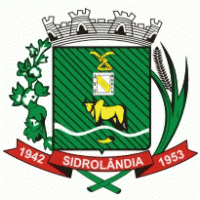 1- Dados pessoais1- Dados pessoais1- Dados pessoaisNº. da inscriçãoNº. da inscriçãoNº. da inscriçãoNº. da inscriçãoNº. da inscriçãoNº. da inscriçãoNº. da inscriçãoNº. da inscriçãoNº. da inscriçãoNº. da inscriçãoNome:Nome:CPF:CPF:CPF:CPF:RG:Orgão Expedidor:Orgão Expedidor:Orgão Expedidor:Orgão Expedidor:Orgão Expedidor:Orgão Expedidor:Orgão Expedidor:Orgão Expedidor:UF:UF:UF:UF:UF:UF:UF:Endereço:Endereço:Endereço:Endereço:Contato - Fone Fixo: Contato - Fone Fixo: Contato - Fone Fixo: Contato - Fone Fixo:   (      )  (      )  (      )  (      )  (      )  (      )  (      )  (      )  (      )  (      )  (      )  (      )Celular:Celular:Celular:Celular:Celular: (      ) (      ) (      ) (      ) (      ) (      ) (      ) (      ) (      ) (      ) (      ) (      ) (      ) (      ) (      ) (      ) (      ) (      ) (      ) (      ) (      ) (      ) (      ) (      ) (      ) (      )E-mail:E-mail:E-mail:E-mail:Seu sexo:Seu sexo:Seu sexo:Seu sexo:Masculino [  ]Masculino [  ]Masculino [  ]Feminino [  ]Feminino [  ]Feminino [  ]Feminino [  ]Feminino [  ]Feminino [  ]Feminino [  ]Feminino [  ]Feminino [  ]Data de nascimento:Data de nascimento:Data de nascimento:Data de nascimento:Data de nascimento:Data de nascimento:Data de nascimento:Data de nascimento:Data de nascimento:Data de nascimento:Data de nascimento:Data de nascimento:Data de nascimento:Cor/etnia:Cor/etnia:Cor/etnia:Cor/etnia:[  ] Branco(a).[  ] Pardo(a)[  ] Pardo(a)[  ] Pardo(a)[  ] Pardo(a)[  ] Pardo(a)[  ] Pardo(a)[  ] Pardo(a)[  ] Negro(a).[  ] Negro(a).[  ] Negro(a).[  ] Negro(a).[  ] Negro(a).[  ] Negro(a).[  ] Negro(a).[  ] Amarelo(a).[  ] Amarelo(a).[  ] Amarelo(a).[  ] Amarelo(a).[  ] Amarelo(a).[  ] Amarelo(a).[  ] Amarelo(a).[  ] Amarelo(a).[  ] Amarelo(a).[  ] Amarelo(a).[  ] Amarelo(a).[  ] Amarelo(a).[  ] Indígena[  ] Indígena[  ] Indígena[  ] Indígena[  ] Indígena[  ] Indígena[  ] Indígena[  ] Indígena[  ] Indígena[  ] Indígena[  ] Indígena[  ] Indígena[  ] Indígena[  ] Indígena[  ] Indígena[  ] IndígenaQual seu estado civil:Qual seu estado civil:Qual seu estado civil:Qual seu estado civil:Qual seu estado civil: [   ] Solteiro(a). [   ] Solteiro(a). [   ] Solteiro(a). [   ] Solteiro(a). [   ] Casado(a). [   ] Casado(a). [   ] Casado(a). [   ] Casado(a). [   ] Casado(a). [   ] Casado(a). [   ] Casado(a). [   ] Casado(a).  [   ] União estável  [   ] União estável  [   ] União estável  [   ] União estável  [   ] União estável  [   ] União estável  [   ] União estável  [   ] União estável  [   ] União estável  [   ] União estável  [   ] União estável  [   ] União estável  [   ] União estável  [   ] União estável  [   ] Separado(a) / divorciado(a) /            desquitado(a)  [   ] Separado(a) / divorciado(a) /            desquitado(a)  [   ] Separado(a) / divorciado(a) /            desquitado(a)  [   ] Separado(a) / divorciado(a) /            desquitado(a)  [   ] Separado(a) / divorciado(a) /            desquitado(a)  [   ] Separado(a) / divorciado(a) /            desquitado(a)  [   ] Separado(a) / divorciado(a) /            desquitado(a)  [   ] Separado(a) / divorciado(a) /            desquitado(a)  [   ] Separado(a) / divorciado(a) /            desquitado(a)  [   ] Separado(a) / divorciado(a) /            desquitado(a)[   ] Viúvo[   ] Viúvo[   ] Viúvo[   ] Viúvo[   ] Viúvo[   ] Viúvo2-  DADOS SOCIOECONÔMICOS2-  DADOS SOCIOECONÔMICOS2-  DADOS SOCIOECONÔMICOS2-  DADOS SOCIOECONÔMICOS2-  DADOS SOCIOECONÔMICOS2-  DADOS SOCIOECONÔMICOS2-  DADOS SOCIOECONÔMICOS2-  DADOS SOCIOECONÔMICOS2-  DADOS SOCIOECONÔMICOS2-  DADOS SOCIOECONÔMICOS2-  DADOS SOCIOECONÔMICOS2-  DADOS SOCIOECONÔMICOS2-  DADOS SOCIOECONÔMICOS2-  DADOS SOCIOECONÔMICOS2-  DADOS SOCIOECONÔMICOS2-  DADOS SOCIOECONÔMICOS2-  DADOS SOCIOECONÔMICOS2-  DADOS SOCIOECONÔMICOS2-  DADOS SOCIOECONÔMICOS2-  DADOS SOCIOECONÔMICOS2-  DADOS SOCIOECONÔMICOS2-  DADOS SOCIOECONÔMICOS2-  DADOS SOCIOECONÔMICOS2-  DADOS SOCIOECONÔMICOS2-  DADOS SOCIOECONÔMICOS2-  DADOS SOCIOECONÔMICOS2-  DADOS SOCIOECONÔMICOS2-  DADOS SOCIOECONÔMICOS2-  DADOS SOCIOECONÔMICOS2-  DADOS SOCIOECONÔMICOS2-  DADOS SOCIOECONÔMICOS2-  DADOS SOCIOECONÔMICOS2-  DADOS SOCIOECONÔMICOS2-  DADOS SOCIOECONÔMICOS2-  DADOS SOCIOECONÔMICOS2-  DADOS SOCIOECONÔMICOS2-  DADOS SOCIOECONÔMICOS2-  DADOS SOCIOECONÔMICOS2-  DADOS SOCIOECONÔMICOS2-  DADOS SOCIOECONÔMICOS2-  DADOS SOCIOECONÔMICOS2-  DADOS SOCIOECONÔMICOS2-  DADOS SOCIOECONÔMICOS2-  DADOS SOCIOECONÔMICOS2-  DADOS SOCIOECONÔMICOS2-  DADOS SOCIOECONÔMICOS2-  DADOS SOCIOECONÔMICOSOnde e como você mora atualmente?Onde e como você mora atualmente?Onde e como você mora atualmente?Onde e como você mora atualmente?Onde e como você mora atualmente?Onde e como você mora atualmente?Onde e como você mora atualmente?Onde e como você mora atualmente?Onde e como você mora atualmente?[   ] Em casa, com sua família.[   ] Em casa, com sua família.[   ] Em casa, com sua família.[   ] Em casa, com sua família.[   ] Em casa, com sua família.[   ] Em casa, com sua família.[   ] Em casa, com sua família.[   ] Em casa, com sua família.[   ] Em casa, com sua família.[   ] Em casa, sozinho(a).[   ] Em casa, sozinho(a).[   ] Em casa, sozinho(a).[   ] Em casa, sozinho(a).[   ] Em casa, sozinho(a).[   ] Em casa, sozinho(a).[   ] Em casa, sozinho(a).[   ] Em casa, sozinho(a).[   ] Em casa, sozinho(a).[   ] Em quarto ou cômodo alugado, sozinho(a).[   ] Em quarto ou cômodo alugado, sozinho(a).[   ] Em quarto ou cômodo alugado, sozinho(a).[   ] Em quarto ou cômodo alugado, sozinho(a).[   ] Em quarto ou cômodo alugado, sozinho(a).[   ] Em quarto ou cômodo alugado, sozinho(a).[   ] Em quarto ou cômodo alugado, sozinho(a).[   ] Em quarto ou cômodo alugado, sozinho(a).[   ] Em quarto ou cômodo alugado, sozinho(a).[   ] Em quarto ou cômodo alugado, sozinho(a).[   ] Em quarto ou cômodo alugado, sozinho(a).[   ] Em casa de outros familiares[   ] Em casa de outros familiares[   ] Em casa de outros familiares[   ] Em casa de outros familiares[   ] Em casa de outros familiares[   ] Em casa de outros familiares[   ] Em casa de outros familiares[   ] Em casa de outros familiares[   ] Em casa de outros familiares[   ] Em casa de amigos[   ] Em casa de amigos[   ] Em casa de amigos[   ] Em casa de amigos[   ] Em casa de amigos[   ] Em casa de amigos[   ] Em habitação coletiva: hotel, hospedaria, quartel, pensionato, república, etc.[   ] Em habitação coletiva: hotel, hospedaria, quartel, pensionato, república, etc.[   ] Em habitação coletiva: hotel, hospedaria, quartel, pensionato, república, etc.[   ] Em habitação coletiva: hotel, hospedaria, quartel, pensionato, república, etc.[   ] Em habitação coletiva: hotel, hospedaria, quartel, pensionato, república, etc.[   ] Em habitação coletiva: hotel, hospedaria, quartel, pensionato, república, etc.[   ] Em habitação coletiva: hotel, hospedaria, quartel, pensionato, república, etc.[   ] Em habitação coletiva: hotel, hospedaria, quartel, pensionato, república, etc.[   ] Em habitação coletiva: hotel, hospedaria, quartel, pensionato, república, etc.[   ] Em habitação coletiva: hotel, hospedaria, quartel, pensionato, república, etc.[   ] Em habitação coletiva: hotel, hospedaria, quartel, pensionato, república, etc.[   ] Em habitação coletiva: hotel, hospedaria, quartel, pensionato, república, etc.[   ] Em habitação coletiva: hotel, hospedaria, quartel, pensionato, república, etc.[   ] Em habitação coletiva: hotel, hospedaria, quartel, pensionato, república, etc.[   ] Em habitação coletiva: hotel, hospedaria, quartel, pensionato, república, etc.[   ] Em habitação coletiva: hotel, hospedaria, quartel, pensionato, república, etc.[   ] Em habitação coletiva: hotel, hospedaria, quartel, pensionato, república, etc.[   ] Em habitação coletiva: hotel, hospedaria, quartel, pensionato, república, etc.[   ] Em habitação coletiva: hotel, hospedaria, quartel, pensionato, república, etc.[   ] Em habitação coletiva: hotel, hospedaria, quartel, pensionato, república, etc.[   ] Em habitação coletiva: hotel, hospedaria, quartel, pensionato, república, etc.[   ] Em habitação coletiva: hotel, hospedaria, quartel, pensionato, república, etc.[   ] Em habitação coletiva: hotel, hospedaria, quartel, pensionato, república, etc.[   ] Em habitação coletiva: hotel, hospedaria, quartel, pensionato, república, etc.[   ] Em habitação coletiva: hotel, hospedaria, quartel, pensionato, república, etc.[   ] Em habitação coletiva: hotel, hospedaria, quartel, pensionato, república, etc.[   ] Em habitação coletiva: hotel, hospedaria, quartel, pensionato, república, etc.[   ] Em habitação coletiva: hotel, hospedaria, quartel, pensionato, república, etc.[   ] Em casa, mantidos pela família para moradia do estudante[   ] Em casa, mantidos pela família para moradia do estudante[   ] Em casa, mantidos pela família para moradia do estudante[   ] Em casa, mantidos pela família para moradia do estudante[   ] Em casa, mantidos pela família para moradia do estudante[   ] Em casa, mantidos pela família para moradia do estudante[   ] Em casa, mantidos pela família para moradia do estudante[   ] Em casa, mantidos pela família para moradia do estudante[   ] Em casa, mantidos pela família para moradia do estudante[   ] Em casa, mantidos pela família para moradia do estudante[   ] Em casa, mantidos pela família para moradia do estudante[   ] Em casa, mantidos pela família para moradia do estudante[   ] Em casa, mantidos pela família para moradia do estudante[   ] Em casa, mantidos pela família para moradia do estudante[   ] Em casa, mantidos pela família para moradia do estudante[   ] Em casa, mantidos pela família para moradia do estudante[   ] Em casa, mantidos pela família para moradia do estudante[   ] Em casa, mantidos pela família para moradia do estudante[   ] Em casa, mantidos pela família para moradia do estudante[   ] Em casa, mantidos pela família para moradia do estudante[   ] Em casa, mantidos pela família para moradia do estudante[   ] Em casa, mantidos pela família para moradia do estudante[   ] Em casa, mantidos pela família para moradia do estudante[   ] Outra situação, qual?______________________[   ] Outra situação, qual?______________________[   ] Outra situação, qual?______________________[   ] Outra situação, qual?______________________[   ] Outra situação, qual?______________________[   ] Outra situação, qual?______________________Quem mora com você? Quem mora com você? Quem mora com você? Quem mora com você? Quem mora com você? Quem mora com você? [   ] Moro sozinho(a) [   ] Moro sozinho(a) [   ] Moro sozinho(a) [   ] Moro sozinho(a) [   ] Moro sozinho(a) [   ] Moro sozinho(a) [   ] Pai        [   ] Mãe [   ] Pai        [   ] Mãe [   ] Pai        [   ] Mãe [   ] Pai        [   ] Mãe [   ] Pai        [   ] Mãe [   ] Pai        [   ] Mãe [   ] Esposa / marido / companheiro(a) [   ] Esposa / marido / companheiro(a) [   ] Esposa / marido / companheiro(a) [   ] Esposa / marido / companheiro(a) [   ] Esposa / marido / companheiro(a) [   ] Esposa / marido / companheiro(a) [   ] Esposa / marido / companheiro(a) [   ] Esposa / marido / companheiro(a) [   ] Esposa / marido / companheiro(a) [   ] Filhos [   ] Filhos [   ] Filhos [   ] Irmãos [   ] Irmãos [   ] Irmãos [   ] Outros parentes [   ] Outros parentes [   ] Outros parentes [   ] Outros parentes [   ] Outros parentes [   ] Outros parentes [   ] Amigos ou colegas  [   ] Amigos ou colegas  [   ] Amigos ou colegas  [   ] Amigos ou colegas  [   ] Amigos ou colegas  [   ] Amigos ou colegas  Quantas pessoas moram em sua casa? (incluindo você)Quantas pessoas moram em sua casa? (incluindo você)Quantas pessoas moram em sua casa? (incluindo você)Quantas pessoas moram em sua casa? (incluindo você)Quantas pessoas moram em sua casa? (incluindo você)Quantas pessoas moram em sua casa? (incluindo você)Quantas pessoas moram em sua casa? (incluindo você)Quantas pessoas moram em sua casa? (incluindo você)Quantas pessoas moram em sua casa? (incluindo você)Quantas pessoas moram em sua casa? (incluindo você)Quantas pessoas moram em sua casa? (incluindo você)Quantas pessoas moram em sua casa? (incluindo você)Quantas pessoas moram em sua casa? (incluindo você)Quantas pessoas moram em sua casa? (incluindo você)Quantas pessoas moram em sua casa? (incluindo você)Quantas pessoas moram em sua casa? (incluindo você)[   ] Duas pessoas.              [   ] Três pessoas.                      [   ] Quatro pessoas.                [   ] Cinco pessoas. [   ] Duas pessoas.              [   ] Três pessoas.                      [   ] Quatro pessoas.                [   ] Cinco pessoas. [   ] Duas pessoas.              [   ] Três pessoas.                      [   ] Quatro pessoas.                [   ] Cinco pessoas. [   ] Duas pessoas.              [   ] Três pessoas.                      [   ] Quatro pessoas.                [   ] Cinco pessoas. [   ] Duas pessoas.              [   ] Três pessoas.                      [   ] Quatro pessoas.                [   ] Cinco pessoas. [   ] Duas pessoas.              [   ] Três pessoas.                      [   ] Quatro pessoas.                [   ] Cinco pessoas. [   ] Duas pessoas.              [   ] Três pessoas.                      [   ] Quatro pessoas.                [   ] Cinco pessoas. [   ] Duas pessoas.              [   ] Três pessoas.                      [   ] Quatro pessoas.                [   ] Cinco pessoas. [   ] Duas pessoas.              [   ] Três pessoas.                      [   ] Quatro pessoas.                [   ] Cinco pessoas. [   ] Duas pessoas.              [   ] Três pessoas.                      [   ] Quatro pessoas.                [   ] Cinco pessoas. [   ] Duas pessoas.              [   ] Três pessoas.                      [   ] Quatro pessoas.                [   ] Cinco pessoas. [   ] Duas pessoas.              [   ] Três pessoas.                      [   ] Quatro pessoas.                [   ] Cinco pessoas. [   ] Duas pessoas.              [   ] Três pessoas.                      [   ] Quatro pessoas.                [   ] Cinco pessoas. [   ] Duas pessoas.              [   ] Três pessoas.                      [   ] Quatro pessoas.                [   ] Cinco pessoas. [   ] Duas pessoas.              [   ] Três pessoas.                      [   ] Quatro pessoas.                [   ] Cinco pessoas. [   ] Duas pessoas.              [   ] Três pessoas.                      [   ] Quatro pessoas.                [   ] Cinco pessoas. [   ] Duas pessoas.              [   ] Três pessoas.                      [   ] Quatro pessoas.                [   ] Cinco pessoas. [   ] Duas pessoas.              [   ] Três pessoas.                      [   ] Quatro pessoas.                [   ] Cinco pessoas. [   ] Duas pessoas.              [   ] Três pessoas.                      [   ] Quatro pessoas.                [   ] Cinco pessoas. [   ] Duas pessoas.              [   ] Três pessoas.                      [   ] Quatro pessoas.                [   ] Cinco pessoas. [   ] Duas pessoas.              [   ] Três pessoas.                      [   ] Quatro pessoas.                [   ] Cinco pessoas. [   ] Duas pessoas.              [   ] Três pessoas.                      [   ] Quatro pessoas.                [   ] Cinco pessoas. [   ] Duas pessoas.              [   ] Três pessoas.                      [   ] Quatro pessoas.                [   ] Cinco pessoas. [   ] Duas pessoas.              [   ] Três pessoas.                      [   ] Quatro pessoas.                [   ] Cinco pessoas. [   ] Duas pessoas.              [   ] Três pessoas.                      [   ] Quatro pessoas.                [   ] Cinco pessoas. [   ] Duas pessoas.              [   ] Três pessoas.                      [   ] Quatro pessoas.                [   ] Cinco pessoas. [   ] Duas pessoas.              [   ] Três pessoas.                      [   ] Quatro pessoas.                [   ] Cinco pessoas. [   ] Duas pessoas.              [   ] Três pessoas.                      [   ] Quatro pessoas.                [   ] Cinco pessoas. [   ] Duas pessoas.              [   ] Três pessoas.                      [   ] Quatro pessoas.                [   ] Cinco pessoas. [   ] Duas pessoas.              [   ] Três pessoas.                      [   ] Quatro pessoas.                [   ] Cinco pessoas. [   ] Duas pessoas.              [   ] Três pessoas.                      [   ] Quatro pessoas.                [   ] Cinco pessoas. [   ] Duas pessoas.              [   ] Três pessoas.                      [   ] Quatro pessoas.                [   ] Cinco pessoas. [   ] Duas pessoas.              [   ] Três pessoas.                      [   ] Quatro pessoas.                [   ] Cinco pessoas. [   ] Duas pessoas.              [   ] Três pessoas.                      [   ] Quatro pessoas.                [   ] Cinco pessoas. [   ] Duas pessoas.              [   ] Três pessoas.                      [   ] Quatro pessoas.                [   ] Cinco pessoas. [   ] Duas pessoas.              [   ] Três pessoas.                      [   ] Quatro pessoas.                [   ] Cinco pessoas. [   ] Duas pessoas.              [   ] Três pessoas.                      [   ] Quatro pessoas.                [   ] Cinco pessoas. [   ] Duas pessoas.              [   ] Três pessoas.                      [   ] Quatro pessoas.                [   ] Cinco pessoas. [   ] Duas pessoas.              [   ] Três pessoas.                      [   ] Quatro pessoas.                [   ] Cinco pessoas. [   ] Duas pessoas.              [   ] Três pessoas.                      [   ] Quatro pessoas.                [   ] Cinco pessoas. [   ] Duas pessoas.              [   ] Três pessoas.                      [   ] Quatro pessoas.                [   ] Cinco pessoas. [   ] Duas pessoas.              [   ] Três pessoas.                      [   ] Quatro pessoas.                [   ] Cinco pessoas. [   ] Duas pessoas.              [   ] Três pessoas.                      [   ] Quatro pessoas.                [   ] Cinco pessoas. [   ] Duas pessoas.              [   ] Três pessoas.                      [   ] Quatro pessoas.                [   ] Cinco pessoas. [   ] Duas pessoas.              [   ] Três pessoas.                      [   ] Quatro pessoas.                [   ] Cinco pessoas. [   ] Duas pessoas.              [   ] Três pessoas.                      [   ] Quatro pessoas.                [   ] Cinco pessoas. [   ] Duas pessoas.              [   ] Três pessoas.                      [   ] Quatro pessoas.                [   ] Cinco pessoas. [   ]  Seis pessoas.              [   ]  Mais de 6 pessoas.             [   ] Moro sozinho. [   ]  Seis pessoas.              [   ]  Mais de 6 pessoas.             [   ] Moro sozinho. [   ]  Seis pessoas.              [   ]  Mais de 6 pessoas.             [   ] Moro sozinho. [   ]  Seis pessoas.              [   ]  Mais de 6 pessoas.             [   ] Moro sozinho. [   ]  Seis pessoas.              [   ]  Mais de 6 pessoas.             [   ] Moro sozinho. [   ]  Seis pessoas.              [   ]  Mais de 6 pessoas.             [   ] Moro sozinho. [   ]  Seis pessoas.              [   ]  Mais de 6 pessoas.             [   ] Moro sozinho. [   ]  Seis pessoas.              [   ]  Mais de 6 pessoas.             [   ] Moro sozinho. [   ]  Seis pessoas.              [   ]  Mais de 6 pessoas.             [   ] Moro sozinho. [   ]  Seis pessoas.              [   ]  Mais de 6 pessoas.             [   ] Moro sozinho. [   ]  Seis pessoas.              [   ]  Mais de 6 pessoas.             [   ] Moro sozinho. [   ]  Seis pessoas.              [   ]  Mais de 6 pessoas.             [   ] Moro sozinho. [   ]  Seis pessoas.              [   ]  Mais de 6 pessoas.             [   ] Moro sozinho. [   ]  Seis pessoas.              [   ]  Mais de 6 pessoas.             [   ] Moro sozinho. [   ]  Seis pessoas.              [   ]  Mais de 6 pessoas.             [   ] Moro sozinho. [   ]  Seis pessoas.              [   ]  Mais de 6 pessoas.             [   ] Moro sozinho. [   ]  Seis pessoas.              [   ]  Mais de 6 pessoas.             [   ] Moro sozinho. [   ]  Seis pessoas.              [   ]  Mais de 6 pessoas.             [   ] Moro sozinho. [   ]  Seis pessoas.              [   ]  Mais de 6 pessoas.             [   ] Moro sozinho. [   ]  Seis pessoas.              [   ]  Mais de 6 pessoas.             [   ] Moro sozinho. [   ]  Seis pessoas.              [   ]  Mais de 6 pessoas.             [   ] Moro sozinho. [   ]  Seis pessoas.              [   ]  Mais de 6 pessoas.             [   ] Moro sozinho. [   ]  Seis pessoas.              [   ]  Mais de 6 pessoas.             [   ] Moro sozinho. [   ]  Seis pessoas.              [   ]  Mais de 6 pessoas.             [   ] Moro sozinho. [   ]  Seis pessoas.              [   ]  Mais de 6 pessoas.             [   ] Moro sozinho. [   ]  Seis pessoas.              [   ]  Mais de 6 pessoas.             [   ] Moro sozinho. [   ]  Seis pessoas.              [   ]  Mais de 6 pessoas.             [   ] Moro sozinho. [   ]  Seis pessoas.              [   ]  Mais de 6 pessoas.             [   ] Moro sozinho. [   ]  Seis pessoas.              [   ]  Mais de 6 pessoas.             [   ] Moro sozinho. [   ]  Seis pessoas.              [   ]  Mais de 6 pessoas.             [   ] Moro sozinho. [   ]  Seis pessoas.              [   ]  Mais de 6 pessoas.             [   ] Moro sozinho. [   ]  Seis pessoas.              [   ]  Mais de 6 pessoas.             [   ] Moro sozinho. [   ]  Seis pessoas.              [   ]  Mais de 6 pessoas.             [   ] Moro sozinho. [   ]  Seis pessoas.              [   ]  Mais de 6 pessoas.             [   ] Moro sozinho. [   ]  Seis pessoas.              [   ]  Mais de 6 pessoas.             [   ] Moro sozinho. [   ]  Seis pessoas.              [   ]  Mais de 6 pessoas.             [   ] Moro sozinho. [   ]  Seis pessoas.              [   ]  Mais de 6 pessoas.             [   ] Moro sozinho. [   ]  Seis pessoas.              [   ]  Mais de 6 pessoas.             [   ] Moro sozinho. [   ]  Seis pessoas.              [   ]  Mais de 6 pessoas.             [   ] Moro sozinho. [   ]  Seis pessoas.              [   ]  Mais de 6 pessoas.             [   ] Moro sozinho. [   ]  Seis pessoas.              [   ]  Mais de 6 pessoas.             [   ] Moro sozinho. [   ]  Seis pessoas.              [   ]  Mais de 6 pessoas.             [   ] Moro sozinho. [   ]  Seis pessoas.              [   ]  Mais de 6 pessoas.             [   ] Moro sozinho. [   ]  Seis pessoas.              [   ]  Mais de 6 pessoas.             [   ] Moro sozinho. [   ]  Seis pessoas.              [   ]  Mais de 6 pessoas.             [   ] Moro sozinho. [   ]  Seis pessoas.              [   ]  Mais de 6 pessoas.             [   ] Moro sozinho. [   ]  Seis pessoas.              [   ]  Mais de 6 pessoas.             [   ] Moro sozinho. Qual é a sua participação na vida econômica de sua família?Qual é a sua participação na vida econômica de sua família?Qual é a sua participação na vida econômica de sua família?Qual é a sua participação na vida econômica de sua família?Qual é a sua participação na vida econômica de sua família?Qual é a sua participação na vida econômica de sua família?Qual é a sua participação na vida econômica de sua família?Qual é a sua participação na vida econômica de sua família?Qual é a sua participação na vida econômica de sua família?Qual é a sua participação na vida econômica de sua família?Qual é a sua participação na vida econômica de sua família?Qual é a sua participação na vida econômica de sua família?Qual é a sua participação na vida econômica de sua família?Qual é a sua participação na vida econômica de sua família?Qual é a sua participação na vida econômica de sua família?Qual é a sua participação na vida econômica de sua família?Qual é a sua participação na vida econômica de sua família?Qual é a sua participação na vida econômica de sua família?Qual é a sua participação na vida econômica de sua família?Qual é a sua participação na vida econômica de sua família?Qual é a sua participação na vida econômica de sua família?Qual é a sua participação na vida econômica de sua família?Qual é a sua participação na vida econômica de sua família?[   ] Você não trabalha e seus gastos são custeados. [   ] Você não trabalha e seus gastos são custeados. [   ] Você não trabalha e seus gastos são custeados. [   ] Você não trabalha e seus gastos são custeados. [   ] Você não trabalha e seus gastos são custeados. [   ] Você não trabalha e seus gastos são custeados. [   ] Você não trabalha e seus gastos são custeados. [   ] Você não trabalha e seus gastos são custeados. [   ] Você não trabalha e seus gastos são custeados. [   ] Você não trabalha e seus gastos são custeados. [   ] Você não trabalha e seus gastos são custeados. [   ] Você não trabalha e seus gastos são custeados. [   ] Você não trabalha e seus gastos são custeados. [   ] Você não trabalha e seus gastos são custeados. [   ] Você não trabalha e seus gastos são custeados. [   ] Você não trabalha e seus gastos são custeados. [   ] Você trabalha e é independente financeiramente.[   ] Você trabalha e é independente financeiramente.[   ] Você trabalha e é independente financeiramente.[   ] Você trabalha e é independente financeiramente.[   ] Você trabalha e é independente financeiramente.[   ] Você trabalha e é independente financeiramente.[   ] Você trabalha e é independente financeiramente.[   ] Você trabalha e é independente financeiramente.[   ] Você trabalha e é independente financeiramente.[   ] Você trabalha e é independente financeiramente.[   ] Você trabalha e é independente financeiramente.[   ] Você trabalha e é independente financeiramente.[   ] Você trabalha e é independente financeiramente.[   ] Você trabalha e é independente financeiramente.[   ] Você trabalha e é independente financeiramente.[   ] Você trabalha e é independente financeiramente.[   ] Você trabalha, mas não é independente financeiramente. [   ] Você trabalha, mas não é independente financeiramente. [   ] Você trabalha, mas não é independente financeiramente. [   ] Você trabalha, mas não é independente financeiramente. [   ] Você trabalha, mas não é independente financeiramente. [   ] Você trabalha, mas não é independente financeiramente. [   ] Você trabalha, mas não é independente financeiramente. [   ] Você trabalha, mas não é independente financeiramente. [   ] Você trabalha, mas não é independente financeiramente. [   ] Você trabalha, mas não é independente financeiramente. [   ] Você trabalha, mas não é independente financeiramente. [   ] Você trabalha, mas não é independente financeiramente. [   ] Você trabalha, mas não é independente financeiramente. [   ] Você trabalha, mas não é independente financeiramente. [   ] Você trabalha, mas não é independente financeiramente. [   ] Você trabalha, mas não é independente financeiramente. [  ] Você trabalha e é responsável pelo sustento da família. [  ] Você se encontra desempregado?[  ] Você trabalha e é responsável pelo sustento da família. [  ] Você se encontra desempregado?[  ] Você trabalha e é responsável pelo sustento da família. [  ] Você se encontra desempregado?[  ] Você trabalha e é responsável pelo sustento da família. [  ] Você se encontra desempregado?[  ] Você trabalha e é responsável pelo sustento da família. [  ] Você se encontra desempregado?[  ] Você trabalha e é responsável pelo sustento da família. [  ] Você se encontra desempregado?[  ] Você trabalha e é responsável pelo sustento da família. [  ] Você se encontra desempregado?[  ] Você trabalha e é responsável pelo sustento da família. [  ] Você se encontra desempregado?[  ] Você trabalha e é responsável pelo sustento da família. [  ] Você se encontra desempregado?[  ] Você trabalha e é responsável pelo sustento da família. [  ] Você se encontra desempregado?[  ] Você trabalha e é responsável pelo sustento da família. [  ] Você se encontra desempregado?[  ] Você trabalha e é responsável pelo sustento da família. [  ] Você se encontra desempregado?[  ] Você trabalha e é responsável pelo sustento da família. [  ] Você se encontra desempregado?[  ] Você trabalha e é responsável pelo sustento da família. [  ] Você se encontra desempregado?[  ] Você trabalha e é responsável pelo sustento da família. [  ] Você se encontra desempregado?[  ] Você trabalha e é responsável pelo sustento da família. [  ] Você se encontra desempregado?Você desenvolva alguma atividade remunerada?Você desenvolva alguma atividade remunerada?Você desenvolva alguma atividade remunerada?Você desenvolva alguma atividade remunerada?Você desenvolva alguma atividade remunerada?Você desenvolva alguma atividade remunerada?Você desenvolva alguma atividade remunerada?Você desenvolva alguma atividade remunerada?Você desenvolva alguma atividade remunerada?Você desenvolva alguma atividade remunerada?Você desenvolva alguma atividade remunerada?Você desenvolva alguma atividade remunerada?Você desenvolva alguma atividade remunerada?Você desenvolva alguma atividade remunerada?Você desenvolva alguma atividade remunerada?Você desenvolva alguma atividade remunerada?[   ] Sim.           [   ] Não.[   ] Sim.           [   ] Não.[   ] Sim.           [   ] Não.[   ] Sim.           [   ] Não.[   ] Sim.           [   ] Não.[   ] Sim.           [   ] Não.[   ] Sim.           [   ] Não.[   ] Sim.           [   ] Não.[   ] Sim.           [   ] Não.[   ] Sim.           [   ] Não.[   ] Sim.           [   ] Não.[   ] Sim.           [   ] Não.[   ] Sim.           [   ] Não.[   ] Sim.           [   ] Não.[   ] Sim.           [   ] Não.[   ] Sim.           [   ] Não.[   ] Sim.           [   ] Não.[   ] Sim.           [   ] Não.Qual o vínculo?     [   ]  Estágio.       [   ] Emprego fixo particular.      [   ] Emprego autônomo.  Qual o vínculo?     [   ]  Estágio.       [   ] Emprego fixo particular.      [   ] Emprego autônomo.  Qual o vínculo?     [   ]  Estágio.       [   ] Emprego fixo particular.      [   ] Emprego autônomo.  Qual o vínculo?     [   ]  Estágio.       [   ] Emprego fixo particular.      [   ] Emprego autônomo.  Qual o vínculo?     [   ]  Estágio.       [   ] Emprego fixo particular.      [   ] Emprego autônomo.  Qual o vínculo?     [   ]  Estágio.       [   ] Emprego fixo particular.      [   ] Emprego autônomo.  Qual o vínculo?     [   ]  Estágio.       [   ] Emprego fixo particular.      [   ] Emprego autônomo.  Qual o vínculo?     [   ]  Estágio.       [   ] Emprego fixo particular.      [   ] Emprego autônomo.  Qual o vínculo?     [   ]  Estágio.       [   ] Emprego fixo particular.      [   ] Emprego autônomo.  Qual o vínculo?     [   ]  Estágio.       [   ] Emprego fixo particular.      [   ] Emprego autônomo.  Qual o vínculo?     [   ]  Estágio.       [   ] Emprego fixo particular.      [   ] Emprego autônomo.  Qual o vínculo?     [   ]  Estágio.       [   ] Emprego fixo particular.      [   ] Emprego autônomo.  Qual o vínculo?     [   ]  Estágio.       [   ] Emprego fixo particular.      [   ] Emprego autônomo.  Qual o vínculo?     [   ]  Estágio.       [   ] Emprego fixo particular.      [   ] Emprego autônomo.  Qual o vínculo?     [   ]  Estágio.       [   ] Emprego fixo particular.      [   ] Emprego autônomo.  Qual o vínculo?     [   ]  Estágio.       [   ] Emprego fixo particular.      [   ] Emprego autônomo.  Qual o vínculo?     [   ]  Estágio.       [   ] Emprego fixo particular.      [   ] Emprego autônomo.  Qual o vínculo?     [   ]  Estágio.       [   ] Emprego fixo particular.      [   ] Emprego autônomo.  Qual o vínculo?     [   ]  Estágio.       [   ] Emprego fixo particular.      [   ] Emprego autônomo.  Qual o vínculo?     [   ]  Estágio.       [   ] Emprego fixo particular.      [   ] Emprego autônomo.  Qual o vínculo?     [   ]  Estágio.       [   ] Emprego fixo particular.      [   ] Emprego autônomo.  Qual o vínculo?     [   ]  Estágio.       [   ] Emprego fixo particular.      [   ] Emprego autônomo.  Qual o vínculo?     [   ]  Estágio.       [   ] Emprego fixo particular.      [   ] Emprego autônomo.  Qual o vínculo?     [   ]  Estágio.       [   ] Emprego fixo particular.      [   ] Emprego autônomo.  Qual o vínculo?     [   ]  Estágio.       [   ] Emprego fixo particular.      [   ] Emprego autônomo.  Qual o vínculo?     [   ]  Estágio.       [   ] Emprego fixo particular.      [   ] Emprego autônomo.  Qual o vínculo?     [   ]  Estágio.       [   ] Emprego fixo particular.      [   ] Emprego autônomo.  Qual o vínculo?     [   ]  Estágio.       [   ] Emprego fixo particular.      [   ] Emprego autônomo.  Qual o vínculo?     [   ]  Estágio.       [   ] Emprego fixo particular.      [   ] Emprego autônomo.  Qual o vínculo?     [   ]  Estágio.       [   ] Emprego fixo particular.      [   ] Emprego autônomo.  Qual o vínculo?     [   ]  Estágio.       [   ] Emprego fixo particular.      [   ] Emprego autônomo.  Qual o vínculo?     [   ]  Estágio.       [   ] Emprego fixo particular.      [   ] Emprego autônomo.  [   ] Emprego fixo federal/estadual/municipal.[   ] Emprego fixo federal/estadual/municipal.[   ] Emprego fixo federal/estadual/municipal.[   ] Emprego fixo federal/estadual/municipal.[   ] Emprego fixo federal/estadual/municipal.[   ] Emprego fixo federal/estadual/municipal.[   ] Emprego fixo federal/estadual/municipal.[   ] Emprego fixo federal/estadual/municipal.[   ] Emprego fixo federal/estadual/municipal.[   ] Emprego fixo federal/estadual/municipal.[   ] Emprego fixo federal/estadual/municipal.[   ] Emprego fixo federal/estadual/municipal.[   ] Emprego fixo federal/estadual/municipal.Qual a renda mensal bruta do conjunto da familia?Qual a renda mensal bruta do conjunto da familia?Qual a renda mensal bruta do conjunto da familia?Qual a renda mensal bruta do conjunto da familia?Qual a renda mensal bruta do conjunto da familia?Qual a renda mensal bruta do conjunto da familia?Qual a renda mensal bruta do conjunto da familia?Qual a renda mensal bruta do conjunto da familia?Qual a renda mensal bruta do conjunto da familia?Qual a renda mensal bruta do conjunto da familia?Qual a renda mensal bruta do conjunto da familia?Qual a renda mensal bruta do conjunto da familia?Qual a renda mensal bruta do conjunto da familia?Qual a renda mensal bruta do conjunto da familia?[   ] Nenhuma.[   ] Nenhuma.[   ] Nenhuma.[   ] Nenhuma.[   ] Nenhuma.[   ] Nenhuma.     [   ] Até  03 salários mínimos .     [   ] Até  03 salários mínimos .     [   ] Até  03 salários mínimos .     [   ] Até  03 salários mínimos .     [   ] Até  03 salários mínimos .     [   ] Até  03 salários mínimos .     [   ] Até  03 salários mínimos .     [   ] Até  03 salários mínimos .     [   ] Até  03 salários mínimos .     [   ] Até  03 salários mínimos .     [   ] Até  03 salários mínimos .     [   ] Até  03 salários mínimos .     [   ] Até  03 salários mínimos .     [   ] Até  03 salários mínimos .     [   ] de 03 até  05 salários mínimos.      [   ] de 03 até  05 salários mínimos.      [   ] de 03 até  05 salários mínimos.      [   ] de 03 até  05 salários mínimos.      [   ] de 03 até  05 salários mínimos.      [   ] de 03 até  05 salários mínimos.      [   ] de 03 até  05 salários mínimos.      [   ] de 03 até  05 salários mínimos.      [   ] de 03 até  05 salários mínimos.      [   ] de 03 até  05 salários mínimos.      [   ] de 03 até  05 salários mínimos.      [   ] de 03 até  05 salários mínimos.      [   ] de 03 até  05 salários mínimos.      [   ] de 03 até  05 salários mínimos.      [   ] de 03 até  05 salários mínimos.      [   ] de 03 até  05 salários mínimos.      [   ] de 05 até  08 salários mínimos .     [   ] de 05 até  08 salários mínimos .     [   ] de 05 até  08 salários mínimos .     [   ] de 05 até  08 salários mínimos .     [   ] de 05 até  08 salários mínimos .     [   ] de 05 até  08 salários mínimos .     [   ] de 05 até  08 salários mínimos .     [   ] de 05 até  08 salários mínimos .     [   ] de 05 até  08 salários mínimos .     [   ] de 05 até  08 salários mínimos .     [   ] de 05 até  08 salários mínimos .     [   ] de 05 até  08 salários mínimos .     [   ] de 05 até  08 salários mínimos .     [   ] de 05 até  08 salários mínimos .     [   ] de 05 até  08 salários mínimos .     [   ] de 05 até  08 salários mínimos .     [   ]  Superior a 08 salários mínimos.      [   ]  Superior a 08 salários mínimos.      [   ]  Superior a 08 salários mínimos.      [   ]  Superior a 08 salários mínimos.      [   ]  Superior a 08 salários mínimos.      [   ]  Superior a 08 salários mínimos.      [   ]  Superior a 08 salários mínimos.      [   ]  Superior a 08 salários mínimos.      [   ]  Superior a 08 salários mínimos.      [   ]  Superior a 08 salários mínimos.      [   ]  Superior a 08 salários mínimos.      [   ]  Superior a 08 salários mínimos.      [   ]  Superior a 08 salários mínimos.      [   ]  Superior a 08 salários mínimos.      [   ]  Superior a 08 salários mínimos.      [   ]  Superior a 08 salários mínimos. [   ] Benefício social governamental , qual?________________ valor atual: ________________[   ] Benefício social governamental , qual?________________ valor atual: ________________[   ] Benefício social governamental , qual?________________ valor atual: ________________[   ] Benefício social governamental , qual?________________ valor atual: ________________[   ] Benefício social governamental , qual?________________ valor atual: ________________[   ] Benefício social governamental , qual?________________ valor atual: ________________[   ] Benefício social governamental , qual?________________ valor atual: ________________[   ] Benefício social governamental , qual?________________ valor atual: ________________[   ] Benefício social governamental , qual?________________ valor atual: ________________[   ] Benefício social governamental , qual?________________ valor atual: ________________[   ] Benefício social governamental , qual?________________ valor atual: ________________[   ] Benefício social governamental , qual?________________ valor atual: ________________[   ] Benefício social governamental , qual?________________ valor atual: ________________[   ] Benefício social governamental , qual?________________ valor atual: ________________[   ] Benefício social governamental , qual?________________ valor atual: ________________[   ] Benefício social governamental , qual?________________ valor atual: ________________[   ] Benefício social governamental , qual?________________ valor atual: ________________[   ] Benefício social governamental , qual?________________ valor atual: ________________[   ] Benefício social governamental , qual?________________ valor atual: ________________[   ] Benefício social governamental , qual?________________ valor atual: ________________[   ] Benefício social governamental , qual?________________ valor atual: ________________[   ] Benefício social governamental , qual?________________ valor atual: ________________[   ] Benefício social governamental , qual?________________ valor atual: ________________[   ] Benefício social governamental , qual?________________ valor atual: ________________[   ] Benefício social governamental , qual?________________ valor atual: ________________[   ] Benefício social governamental , qual?________________ valor atual: ________________[   ] Benefício social governamental , qual?________________ valor atual: ________________[   ] Benefício social governamental , qual?________________ valor atual: ________________[   ] Benefício social governamental , qual?________________ valor atual: ________________[   ] Benefício social governamental , qual?________________ valor atual: ________________[   ] Benefício social governamental , qual?________________ valor atual: ________________[   ] Benefício social governamental , qual?________________ valor atual: ________________[   ] Benefício social governamental , qual?________________ valor atual: ________________[   ] Benefício social governamental , qual?________________ valor atual: ________________[   ] Benefício social governamental , qual?________________ valor atual: ________________[   ] Benefício social governamental , qual?________________ valor atual: ________________[   ] Benefício social governamental , qual?________________ valor atual: ________________[   ] Benefício social governamental , qual?________________ valor atual: ________________[   ] Benefício social governamental , qual?________________ valor atual: ________________[   ] Benefício social governamental , qual?________________ valor atual: ________________[   ] Benefício social governamental , qual?________________ valor atual: ________________[   ] Benefício social governamental , qual?________________ valor atual: ________________[   ] Benefício social governamental , qual?________________ valor atual: ________________[   ] Benefício social governamental , qual?________________ valor atual: ________________     3- DADOS ACADÊMICOSOnde você frequentou o Ensino Fundamental?     3- DADOS ACADÊMICOSOnde você frequentou o Ensino Fundamental?     3- DADOS ACADÊMICOSOnde você frequentou o Ensino Fundamental?     3- DADOS ACADÊMICOSOnde você frequentou o Ensino Fundamental?     3- DADOS ACADÊMICOSOnde você frequentou o Ensino Fundamental?     3- DADOS ACADÊMICOSOnde você frequentou o Ensino Fundamental?     3- DADOS ACADÊMICOSOnde você frequentou o Ensino Fundamental?     3- DADOS ACADÊMICOSOnde você frequentou o Ensino Fundamental?     3- DADOS ACADÊMICOSOnde você frequentou o Ensino Fundamental?     3- DADOS ACADÊMICOSOnde você frequentou o Ensino Fundamental?     3- DADOS ACADÊMICOSOnde você frequentou o Ensino Fundamental?     3- DADOS ACADÊMICOSOnde você frequentou o Ensino Fundamental?     3- DADOS ACADÊMICOSOnde você frequentou o Ensino Fundamental?     3- DADOS ACADÊMICOSOnde você frequentou o Ensino Fundamental?     3- DADOS ACADÊMICOSOnde você frequentou o Ensino Fundamental?     3- DADOS ACADÊMICOSOnde você frequentou o Ensino Fundamental?     3- DADOS ACADÊMICOSOnde você frequentou o Ensino Fundamental?     3- DADOS ACADÊMICOSOnde você frequentou o Ensino Fundamental?     3- DADOS ACADÊMICOSOnde você frequentou o Ensino Fundamental?     3- DADOS ACADÊMICOSOnde você frequentou o Ensino Fundamental?     3- DADOS ACADÊMICOSOnde você frequentou o Ensino Fundamental?     3- DADOS ACADÊMICOSOnde você frequentou o Ensino Fundamental?     3- DADOS ACADÊMICOSOnde você frequentou o Ensino Fundamental?     3- DADOS ACADÊMICOSOnde você frequentou o Ensino Fundamental?     3- DADOS ACADÊMICOSOnde você frequentou o Ensino Fundamental?     3- DADOS ACADÊMICOSOnde você frequentou o Ensino Fundamental?     3- DADOS ACADÊMICOSOnde você frequentou o Ensino Fundamental?     3- DADOS ACADÊMICOSOnde você frequentou o Ensino Fundamental?     3- DADOS ACADÊMICOSOnde você frequentou o Ensino Fundamental?     3- DADOS ACADÊMICOSOnde você frequentou o Ensino Fundamental?     3- DADOS ACADÊMICOSOnde você frequentou o Ensino Fundamental?     3- DADOS ACADÊMICOSOnde você frequentou o Ensino Fundamental?     3- DADOS ACADÊMICOSOnde você frequentou o Ensino Fundamental?     3- DADOS ACADÊMICOSOnde você frequentou o Ensino Fundamental?     3- DADOS ACADÊMICOSOnde você frequentou o Ensino Fundamental?     3- DADOS ACADÊMICOSOnde você frequentou o Ensino Fundamental?     3- DADOS ACADÊMICOSOnde você frequentou o Ensino Fundamental?     3- DADOS ACADÊMICOSOnde você frequentou o Ensino Fundamental?     3- DADOS ACADÊMICOSOnde você frequentou o Ensino Fundamental?     3- DADOS ACADÊMICOSOnde você frequentou o Ensino Fundamental?     3- DADOS ACADÊMICOSOnde você frequentou o Ensino Fundamental?     3- DADOS ACADÊMICOSOnde você frequentou o Ensino Fundamental?     [   ] Todo em escola pública.                                     [   ] Todo em escola particular com bolsa     [   ] Todo em escola pública.                                     [   ] Todo em escola particular com bolsa     [   ] Todo em escola pública.                                     [   ] Todo em escola particular com bolsa     [   ] Todo em escola pública.                                     [   ] Todo em escola particular com bolsa     [   ] Todo em escola pública.                                     [   ] Todo em escola particular com bolsa     [   ] Todo em escola pública.                                     [   ] Todo em escola particular com bolsa     [   ] Todo em escola pública.                                     [   ] Todo em escola particular com bolsa     [   ] Todo em escola pública.                                     [   ] Todo em escola particular com bolsa     [   ] Todo em escola pública.                                     [   ] Todo em escola particular com bolsa     [   ] Todo em escola pública.                                     [   ] Todo em escola particular com bolsa     [   ] Todo em escola pública.                                     [   ] Todo em escola particular com bolsa     [   ] Todo em escola pública.                                     [   ] Todo em escola particular com bolsa     [   ] Todo em escola pública.                                     [   ] Todo em escola particular com bolsa     [   ] Todo em escola pública.                                     [   ] Todo em escola particular com bolsa     [   ] Todo em escola pública.                                     [   ] Todo em escola particular com bolsa     [   ] Todo em escola pública.                                     [   ] Todo em escola particular com bolsa     [   ] Todo em escola pública.                                     [   ] Todo em escola particular com bolsa     [   ] Todo em escola pública.                                     [   ] Todo em escola particular com bolsa     [   ] Todo em escola pública.                                     [   ] Todo em escola particular com bolsa     [   ] Todo em escola pública.                                     [   ] Todo em escola particular com bolsa     [   ] Todo em escola pública.                                     [   ] Todo em escola particular com bolsa     [   ] Todo em escola pública.                                     [   ] Todo em escola particular com bolsa     [   ] Todo em escola pública.                                     [   ] Todo em escola particular com bolsa     [   ] Todo em escola pública.                                     [   ] Todo em escola particular com bolsa     [   ] Todo em escola pública.                                     [   ] Todo em escola particular com bolsa     [   ] Todo em escola pública.                                     [   ] Todo em escola particular com bolsa     [   ] Todo em escola pública.                                     [   ] Todo em escola particular com bolsa     [   ] Todo em escola pública.                                     [   ] Todo em escola particular com bolsa     [   ] Todo em escola pública.                                     [   ] Todo em escola particular com bolsa     [   ] Todo em escola pública.                                     [   ] Todo em escola particular com bolsa     [   ] Todo em escola pública.                                     [   ] Todo em escola particular com bolsa     [   ] Todo em escola pública.                                     [   ] Todo em escola particular com bolsa     [   ] Todo em escola pública.                                     [   ] Todo em escola particular com bolsa     [   ] Maior parte em escola particular.                        [   ] Maior parte em escola pública.     [   ] Maior parte em escola particular.                        [   ] Maior parte em escola pública.     [   ] Maior parte em escola particular.                        [   ] Maior parte em escola pública.     [   ] Maior parte em escola particular.                        [   ] Maior parte em escola pública.     [   ] Maior parte em escola particular.                        [   ] Maior parte em escola pública.     [   ] Maior parte em escola particular.                        [   ] Maior parte em escola pública.     [   ] Maior parte em escola particular.                        [   ] Maior parte em escola pública.     [   ] Maior parte em escola particular.                        [   ] Maior parte em escola pública.     [   ] Maior parte em escola particular.                        [   ] Maior parte em escola pública.     [   ] Maior parte em escola particular.                        [   ] Maior parte em escola pública.     [   ] Maior parte em escola particular.                        [   ] Maior parte em escola pública.     [   ] Maior parte em escola particular.                        [   ] Maior parte em escola pública.     [   ] Maior parte em escola particular.                        [   ] Maior parte em escola pública.     [   ] Maior parte em escola particular.                        [   ] Maior parte em escola pública.     [   ] Maior parte em escola particular.                        [   ] Maior parte em escola pública.     [   ] Maior parte em escola particular.                        [   ] Maior parte em escola pública.     [   ] Maior parte em escola particular.                        [   ] Maior parte em escola pública.     [   ] Maior parte em escola particular.                        [   ] Maior parte em escola pública.     [   ] Maior parte em escola particular.                        [   ] Maior parte em escola pública.     [   ] Maior parte em escola particular.                        [   ] Maior parte em escola pública.     [   ] Maior parte em escola particular.                        [   ] Maior parte em escola pública.     [   ] Maior parte em escola particular.                        [   ] Maior parte em escola pública.     [   ] Maior parte em escola particular.                        [   ] Maior parte em escola pública.     [   ] Maior parte em escola particular.                        [   ] Maior parte em escola pública.     [   ] Maior parte em escola particular.                        [   ] Maior parte em escola pública.     [   ] Maior parte em escola particular.                        [   ] Maior parte em escola pública.     [   ] Maior parte em escola particular.                        [   ] Maior parte em escola pública.     [   ] Maior parte em escola particular.                        [   ] Maior parte em escola pública.     [   ] Maior parte em escola particular.                        [   ] Maior parte em escola pública.     [   ] Maior parte em escola particular.                        [   ] Maior parte em escola pública.     [   ] Maior parte em escola particular.                        [   ] Maior parte em escola pública.     [   ] Maior parte em escola particular.                        [   ] Maior parte em escola pública.     [   ] Maior parte em escola particular.                        [   ] Maior parte em escola pública.     [   ] Maior parte em escola particular.                        [   ] Maior parte em escola pública.     [   ] Maior parte em escola particular.                        [   ] Maior parte em escola pública.     [   ] Maior parte em escola particular.                        [   ] Maior parte em escola pública.     [   ] Maior parte em escola particular.                        [   ] Maior parte em escola pública.[   ] Maior parte em escola particular com bolsa.      [   ] Todo em escola particular. [   ] Maior parte em escola particular com bolsa.      [   ] Todo em escola particular. [   ] Maior parte em escola particular com bolsa.      [   ] Todo em escola particular. [   ] Maior parte em escola particular com bolsa.      [   ] Todo em escola particular. [   ] Maior parte em escola particular com bolsa.      [   ] Todo em escola particular. [   ] Maior parte em escola particular com bolsa.      [   ] Todo em escola particular. [   ] Maior parte em escola particular com bolsa.      [   ] Todo em escola particular. [   ] Maior parte em escola particular com bolsa.      [   ] Todo em escola particular. [   ] Maior parte em escola particular com bolsa.      [   ] Todo em escola particular. [   ] Maior parte em escola particular com bolsa.      [   ] Todo em escola particular. [   ] Maior parte em escola particular com bolsa.      [   ] Todo em escola particular. [   ] Maior parte em escola particular com bolsa.      [   ] Todo em escola particular. [   ] Maior parte em escola particular com bolsa.      [   ] Todo em escola particular. [   ] Maior parte em escola particular com bolsa.      [   ] Todo em escola particular. [   ] Maior parte em escola particular com bolsa.      [   ] Todo em escola particular. [   ] Maior parte em escola particular com bolsa.      [   ] Todo em escola particular. [   ] Maior parte em escola particular com bolsa.      [   ] Todo em escola particular. [   ] Maior parte em escola particular com bolsa.      [   ] Todo em escola particular. [   ] Maior parte em escola particular com bolsa.      [   ] Todo em escola particular. [   ] Maior parte em escola particular com bolsa.      [   ] Todo em escola particular. [   ] Maior parte em escola particular com bolsa.      [   ] Todo em escola particular. [   ] Maior parte em escola particular com bolsa.      [   ] Todo em escola particular. [   ] Maior parte em escola particular com bolsa.      [   ] Todo em escola particular. [   ] Maior parte em escola particular com bolsa.      [   ] Todo em escola particular. [   ] Maior parte em escola particular com bolsa.      [   ] Todo em escola particular. [   ] Maior parte em escola particular com bolsa.      [   ] Todo em escola particular. [   ] Maior parte em escola particular com bolsa.      [   ] Todo em escola particular. [   ] Maior parte em escola particular com bolsa.      [   ] Todo em escola particular. [   ] Maior parte em escola particular com bolsa.      [   ] Todo em escola particular. [   ] Maior parte em escola particular com bolsa.      [   ] Todo em escola particular. [   ] Maior parte em escola particular com bolsa.      [   ] Todo em escola particular. [   ] Maior parte em escola particular com bolsa.      [   ] Todo em escola particular. [   ] Maior parte em escola particular com bolsa.      [   ] Todo em escola particular. [   ] Maior parte em escola particular com bolsa.      [   ] Todo em escola particular. [   ] Maior parte em escola particular com bolsa.      [   ] Todo em escola particular. [   ] Maior parte em escola particular com bolsa.      [   ] Todo em escola particular. [   ] Maior parte em escola particular com bolsa.      [   ] Todo em escola particular. Onde você frequentou o Ensino Médio?Onde você frequentou o Ensino Médio?Onde você frequentou o Ensino Médio?Onde você frequentou o Ensino Médio?Onde você frequentou o Ensino Médio?Onde você frequentou o Ensino Médio?Onde você frequentou o Ensino Médio?Onde você frequentou o Ensino Médio?Onde você frequentou o Ensino Médio?Onde você frequentou o Ensino Médio?Onde você frequentou o Ensino Médio?Onde você frequentou o Ensino Médio?Onde você frequentou o Ensino Médio?Onde você frequentou o Ensino Médio?Onde você frequentou o Ensino Médio?Onde você frequentou o Ensino Médio?Onde você frequentou o Ensino Médio?Onde você frequentou o Ensino Médio?Onde você frequentou o Ensino Médio?Onde você frequentou o Ensino Médio?Onde você frequentou o Ensino Médio?Onde você frequentou o Ensino Médio?Onde você frequentou o Ensino Médio?Onde você frequentou o Ensino Médio?Onde você frequentou o Ensino Médio?Onde você frequentou o Ensino Médio?Onde você frequentou o Ensino Médio?Onde você frequentou o Ensino Médio?Onde você frequentou o Ensino Médio?Onde você frequentou o Ensino Médio?Onde você frequentou o Ensino Médio?Onde você frequentou o Ensino Médio?Onde você frequentou o Ensino Médio?Onde você frequentou o Ensino Médio?Onde você frequentou o Ensino Médio?Onde você frequentou o Ensino Médio?Onde você frequentou o Ensino Médio?     [   ] Todo em escola pública.                                      [   ] Todo em escola particular com  bolsa     [   ] Todo em escola pública.                                      [   ] Todo em escola particular com  bolsa     [   ] Todo em escola pública.                                      [   ] Todo em escola particular com  bolsa     [   ] Todo em escola pública.                                      [   ] Todo em escola particular com  bolsa     [   ] Todo em escola pública.                                      [   ] Todo em escola particular com  bolsa     [   ] Todo em escola pública.                                      [   ] Todo em escola particular com  bolsa     [   ] Todo em escola pública.                                      [   ] Todo em escola particular com  bolsa     [   ] Todo em escola pública.                                      [   ] Todo em escola particular com  bolsa     [   ] Todo em escola pública.                                      [   ] Todo em escola particular com  bolsa     [   ] Todo em escola pública.                                      [   ] Todo em escola particular com  bolsa     [   ] Todo em escola pública.                                      [   ] Todo em escola particular com  bolsa     [   ] Todo em escola pública.                                      [   ] Todo em escola particular com  bolsa     [   ] Todo em escola pública.                                      [   ] Todo em escola particular com  bolsa     [   ] Todo em escola pública.                                      [   ] Todo em escola particular com  bolsa     [   ] Todo em escola pública.                                      [   ] Todo em escola particular com  bolsa     [   ] Todo em escola pública.                                      [   ] Todo em escola particular com  bolsa     [   ] Todo em escola pública.                                      [   ] Todo em escola particular com  bolsa     [   ] Todo em escola pública.                                      [   ] Todo em escola particular com  bolsa     [   ] Todo em escola pública.                                      [   ] Todo em escola particular com  bolsa     [   ] Todo em escola pública.                                      [   ] Todo em escola particular com  bolsa     [   ] Todo em escola pública.                                      [   ] Todo em escola particular com  bolsa     [   ] Todo em escola pública.                                      [   ] Todo em escola particular com  bolsa     [   ] Todo em escola pública.                                      [   ] Todo em escola particular com  bolsa     [   ] Todo em escola pública.                                      [   ] Todo em escola particular com  bolsa     [   ] Todo em escola pública.                                      [   ] Todo em escola particular com  bolsa     [   ] Todo em escola pública.                                      [   ] Todo em escola particular com  bolsa     [   ] Todo em escola pública.                                      [   ] Todo em escola particular com  bolsa     [   ] Todo em escola pública.                                      [   ] Todo em escola particular com  bolsa     [   ] Todo em escola pública.                                      [   ] Todo em escola particular com  bolsa     [   ] Todo em escola pública.                                      [   ] Todo em escola particular com  bolsa     [   ] Todo em escola pública.                                      [   ] Todo em escola particular com  bolsa     [   ] Todo em escola pública.                                      [   ] Todo em escola particular com  bolsa     [   ] Todo em escola pública.                                      [   ] Todo em escola particular com  bolsa     [   ] Todo em escola pública.                                      [   ] Todo em escola particular com  bolsa     [   ] Todo em escola pública.                                      [   ] Todo em escola particular com  bolsa     [   ] Todo em escola pública.                                      [   ] Todo em escola particular com  bolsa     [   ] Todo em escola pública.                                      [   ] Todo em escola particular com  bolsa     [   ] Maior parte em escola particular.                         [   ] Maior parte em escola pública     [   ] Maior parte em escola particular.                         [   ] Maior parte em escola pública     [   ] Maior parte em escola particular.                         [   ] Maior parte em escola pública     [   ] Maior parte em escola particular.                         [   ] Maior parte em escola pública     [   ] Maior parte em escola particular.                         [   ] Maior parte em escola pública     [   ] Maior parte em escola particular.                         [   ] Maior parte em escola pública     [   ] Maior parte em escola particular.                         [   ] Maior parte em escola pública     [   ] Maior parte em escola particular.                         [   ] Maior parte em escola pública     [   ] Maior parte em escola particular.                         [   ] Maior parte em escola pública     [   ] Maior parte em escola particular.                         [   ] Maior parte em escola pública     [   ] Maior parte em escola particular.                         [   ] Maior parte em escola pública     [   ] Maior parte em escola particular.                         [   ] Maior parte em escola pública     [   ] Maior parte em escola particular.                         [   ] Maior parte em escola pública     [   ] Maior parte em escola particular.                         [   ] Maior parte em escola pública     [   ] Maior parte em escola particular.                         [   ] Maior parte em escola pública     [   ] Maior parte em escola particular.                         [   ] Maior parte em escola pública     [   ] Maior parte em escola particular.                         [   ] Maior parte em escola pública     [   ] Maior parte em escola particular.                         [   ] Maior parte em escola pública     [   ] Maior parte em escola particular.                         [   ] Maior parte em escola pública     [   ] Maior parte em escola particular.                         [   ] Maior parte em escola pública     [   ] Maior parte em escola particular.                         [   ] Maior parte em escola pública     [   ] Maior parte em escola particular.                         [   ] Maior parte em escola pública     [   ] Maior parte em escola particular.                         [   ] Maior parte em escola pública     [   ] Maior parte em escola particular.                         [   ] Maior parte em escola pública     [   ] Maior parte em escola particular.                         [   ] Maior parte em escola pública     [   ] Maior parte em escola particular.                         [   ] Maior parte em escola pública     [   ] Maior parte em escola particular.                         [   ] Maior parte em escola pública     [   ] Maior parte em escola particular.                         [   ] Maior parte em escola pública     [   ] Maior parte em escola particular.                         [   ] Maior parte em escola pública     [   ] Maior parte em escola particular.                         [   ] Maior parte em escola pública     [   ] Maior parte em escola particular.                         [   ] Maior parte em escola pública     [   ] Maior parte em escola particular.                         [   ] Maior parte em escola pública     [   ] Maior parte em escola particular.                         [   ] Maior parte em escola pública     [   ] Maior parte em escola particular.                         [   ] Maior parte em escola pública     [   ] Maior parte em escola particular.                         [   ] Maior parte em escola pública     [   ] Maior parte em escola particular.                         [   ] Maior parte em escola pública     [   ] Maior parte em escola particular.                         [   ] Maior parte em escola pública     [   ] Maior parte em escola particular com bolsa.        [   ] Todo em escola particular.      [   ] Maior parte em escola particular com bolsa.        [   ] Todo em escola particular.      [   ] Maior parte em escola particular com bolsa.        [   ] Todo em escola particular.      [   ] Maior parte em escola particular com bolsa.        [   ] Todo em escola particular.      [   ] Maior parte em escola particular com bolsa.        [   ] Todo em escola particular.      [   ] Maior parte em escola particular com bolsa.        [   ] Todo em escola particular.      [   ] Maior parte em escola particular com bolsa.        [   ] Todo em escola particular.      [   ] Maior parte em escola particular com bolsa.        [   ] Todo em escola particular.      [   ] Maior parte em escola particular com bolsa.        [   ] Todo em escola particular.      [   ] Maior parte em escola particular com bolsa.        [   ] Todo em escola particular.      [   ] Maior parte em escola particular com bolsa.        [   ] Todo em escola particular.      [   ] Maior parte em escola particular com bolsa.        [   ] Todo em escola particular.      [   ] Maior parte em escola particular com bolsa.        [   ] Todo em escola particular.      [   ] Maior parte em escola particular com bolsa.        [   ] Todo em escola particular.      [   ] Maior parte em escola particular com bolsa.        [   ] Todo em escola particular.      [   ] Maior parte em escola particular com bolsa.        [   ] Todo em escola particular.      [   ] Maior parte em escola particular com bolsa.        [   ] Todo em escola particular.      [   ] Maior parte em escola particular com bolsa.        [   ] Todo em escola particular.      [   ] Maior parte em escola particular com bolsa.        [   ] Todo em escola particular.      [   ] Maior parte em escola particular com bolsa.        [   ] Todo em escola particular.      [   ] Maior parte em escola particular com bolsa.        [   ] Todo em escola particular.      [   ] Maior parte em escola particular com bolsa.        [   ] Todo em escola particular.      [   ] Maior parte em escola particular com bolsa.        [   ] Todo em escola particular.      [   ] Maior parte em escola particular com bolsa.        [   ] Todo em escola particular.      [   ] Maior parte em escola particular com bolsa.        [   ] Todo em escola particular.      [   ] Maior parte em escola particular com bolsa.        [   ] Todo em escola particular.      [   ] Maior parte em escola particular com bolsa.        [   ] Todo em escola particular.      [   ] Maior parte em escola particular com bolsa.        [   ] Todo em escola particular.      [   ] Maior parte em escola particular com bolsa.        [   ] Todo em escola particular.      [   ] Maior parte em escola particular com bolsa.        [   ] Todo em escola particular.      [   ] Maior parte em escola particular com bolsa.        [   ] Todo em escola particular.      [   ] Maior parte em escola particular com bolsa.        [   ] Todo em escola particular.      [   ] Maior parte em escola particular com bolsa.        [   ] Todo em escola particular.      [   ] Maior parte em escola particular com bolsa.        [   ] Todo em escola particular.      [   ] Maior parte em escola particular com bolsa.        [   ] Todo em escola particular.      [   ] Maior parte em escola particular com bolsa.        [   ] Todo em escola particular.      [   ] Maior parte em escola particular com bolsa.        [   ] Todo em escola particular. Você frequentou curso pré-vestibular?     [   ] Sim.      [   ] NãoEm caso afirmativo: [   ] Particular.  [   ] Particular com bolsa parcial.  [   ] Particular com bolsa integral.  [   ] Público.Você frequentou curso pré-vestibular?     [   ] Sim.      [   ] NãoEm caso afirmativo: [   ] Particular.  [   ] Particular com bolsa parcial.  [   ] Particular com bolsa integral.  [   ] Público.Você frequentou curso pré-vestibular?     [   ] Sim.      [   ] NãoEm caso afirmativo: [   ] Particular.  [   ] Particular com bolsa parcial.  [   ] Particular com bolsa integral.  [   ] Público.Você frequentou curso pré-vestibular?     [   ] Sim.      [   ] NãoEm caso afirmativo: [   ] Particular.  [   ] Particular com bolsa parcial.  [   ] Particular com bolsa integral.  [   ] Público.Você frequentou curso pré-vestibular?     [   ] Sim.      [   ] NãoEm caso afirmativo: [   ] Particular.  [   ] Particular com bolsa parcial.  [   ] Particular com bolsa integral.  [   ] Público.Você frequentou curso pré-vestibular?     [   ] Sim.      [   ] NãoEm caso afirmativo: [   ] Particular.  [   ] Particular com bolsa parcial.  [   ] Particular com bolsa integral.  [   ] Público.Você frequentou curso pré-vestibular?     [   ] Sim.      [   ] NãoEm caso afirmativo: [   ] Particular.  [   ] Particular com bolsa parcial.  [   ] Particular com bolsa integral.  [   ] Público.Você frequentou curso pré-vestibular?     [   ] Sim.      [   ] NãoEm caso afirmativo: [   ] Particular.  [   ] Particular com bolsa parcial.  [   ] Particular com bolsa integral.  [   ] Público.Você frequentou curso pré-vestibular?     [   ] Sim.      [   ] NãoEm caso afirmativo: [   ] Particular.  [   ] Particular com bolsa parcial.  [   ] Particular com bolsa integral.  [   ] Público.Você frequentou curso pré-vestibular?     [   ] Sim.      [   ] NãoEm caso afirmativo: [   ] Particular.  [   ] Particular com bolsa parcial.  [   ] Particular com bolsa integral.  [   ] Público.Você frequentou curso pré-vestibular?     [   ] Sim.      [   ] NãoEm caso afirmativo: [   ] Particular.  [   ] Particular com bolsa parcial.  [   ] Particular com bolsa integral.  [   ] Público.Você frequentou curso pré-vestibular?     [   ] Sim.      [   ] NãoEm caso afirmativo: [   ] Particular.  [   ] Particular com bolsa parcial.  [   ] Particular com bolsa integral.  [   ] Público.Você frequentou curso pré-vestibular?     [   ] Sim.      [   ] NãoEm caso afirmativo: [   ] Particular.  [   ] Particular com bolsa parcial.  [   ] Particular com bolsa integral.  [   ] Público.Você frequentou curso pré-vestibular?     [   ] Sim.      [   ] NãoEm caso afirmativo: [   ] Particular.  [   ] Particular com bolsa parcial.  [   ] Particular com bolsa integral.  [   ] Público.Você frequentou curso pré-vestibular?     [   ] Sim.      [   ] NãoEm caso afirmativo: [   ] Particular.  [   ] Particular com bolsa parcial.  [   ] Particular com bolsa integral.  [   ] Público.Você frequentou curso pré-vestibular?     [   ] Sim.      [   ] NãoEm caso afirmativo: [   ] Particular.  [   ] Particular com bolsa parcial.  [   ] Particular com bolsa integral.  [   ] Público.Você frequentou curso pré-vestibular?     [   ] Sim.      [   ] NãoEm caso afirmativo: [   ] Particular.  [   ] Particular com bolsa parcial.  [   ] Particular com bolsa integral.  [   ] Público.Você frequentou curso pré-vestibular?     [   ] Sim.      [   ] NãoEm caso afirmativo: [   ] Particular.  [   ] Particular com bolsa parcial.  [   ] Particular com bolsa integral.  [   ] Público.Você frequentou curso pré-vestibular?     [   ] Sim.      [   ] NãoEm caso afirmativo: [   ] Particular.  [   ] Particular com bolsa parcial.  [   ] Particular com bolsa integral.  [   ] Público.Você frequentou curso pré-vestibular?     [   ] Sim.      [   ] NãoEm caso afirmativo: [   ] Particular.  [   ] Particular com bolsa parcial.  [   ] Particular com bolsa integral.  [   ] Público.Você frequentou curso pré-vestibular?     [   ] Sim.      [   ] NãoEm caso afirmativo: [   ] Particular.  [   ] Particular com bolsa parcial.  [   ] Particular com bolsa integral.  [   ] Público.Você frequentou curso pré-vestibular?     [   ] Sim.      [   ] NãoEm caso afirmativo: [   ] Particular.  [   ] Particular com bolsa parcial.  [   ] Particular com bolsa integral.  [   ] Público.Você frequentou curso pré-vestibular?     [   ] Sim.      [   ] NãoEm caso afirmativo: [   ] Particular.  [   ] Particular com bolsa parcial.  [   ] Particular com bolsa integral.  [   ] Público.Você frequentou curso pré-vestibular?     [   ] Sim.      [   ] NãoEm caso afirmativo: [   ] Particular.  [   ] Particular com bolsa parcial.  [   ] Particular com bolsa integral.  [   ] Público.Você frequentou curso pré-vestibular?     [   ] Sim.      [   ] NãoEm caso afirmativo: [   ] Particular.  [   ] Particular com bolsa parcial.  [   ] Particular com bolsa integral.  [   ] Público.Você frequentou curso pré-vestibular?     [   ] Sim.      [   ] NãoEm caso afirmativo: [   ] Particular.  [   ] Particular com bolsa parcial.  [   ] Particular com bolsa integral.  [   ] Público.Você frequentou curso pré-vestibular?     [   ] Sim.      [   ] NãoEm caso afirmativo: [   ] Particular.  [   ] Particular com bolsa parcial.  [   ] Particular com bolsa integral.  [   ] Público.Você frequentou curso pré-vestibular?     [   ] Sim.      [   ] NãoEm caso afirmativo: [   ] Particular.  [   ] Particular com bolsa parcial.  [   ] Particular com bolsa integral.  [   ] Público.Você frequentou curso pré-vestibular?     [   ] Sim.      [   ] NãoEm caso afirmativo: [   ] Particular.  [   ] Particular com bolsa parcial.  [   ] Particular com bolsa integral.  [   ] Público.Você frequentou curso pré-vestibular?     [   ] Sim.      [   ] NãoEm caso afirmativo: [   ] Particular.  [   ] Particular com bolsa parcial.  [   ] Particular com bolsa integral.  [   ] Público.Você frequentou curso pré-vestibular?     [   ] Sim.      [   ] NãoEm caso afirmativo: [   ] Particular.  [   ] Particular com bolsa parcial.  [   ] Particular com bolsa integral.  [   ] Público.Você frequentou curso pré-vestibular?     [   ] Sim.      [   ] NãoEm caso afirmativo: [   ] Particular.  [   ] Particular com bolsa parcial.  [   ] Particular com bolsa integral.  [   ] Público.Você frequentou curso pré-vestibular?     [   ] Sim.      [   ] NãoEm caso afirmativo: [   ] Particular.  [   ] Particular com bolsa parcial.  [   ] Particular com bolsa integral.  [   ] Público.Você frequentou curso pré-vestibular?     [   ] Sim.      [   ] NãoEm caso afirmativo: [   ] Particular.  [   ] Particular com bolsa parcial.  [   ] Particular com bolsa integral.  [   ] Público.Você frequentou curso pré-vestibular?     [   ] Sim.      [   ] NãoEm caso afirmativo: [   ] Particular.  [   ] Particular com bolsa parcial.  [   ] Particular com bolsa integral.  [   ] Público.Você frequentou curso pré-vestibular?     [   ] Sim.      [   ] NãoEm caso afirmativo: [   ] Particular.  [   ] Particular com bolsa parcial.  [   ] Particular com bolsa integral.  [   ] Público.Você frequentou curso pré-vestibular?     [   ] Sim.      [   ] NãoEm caso afirmativo: [   ] Particular.  [   ] Particular com bolsa parcial.  [   ] Particular com bolsa integral.  [   ] Público.Você frequentou curso pré-vestibular?     [   ] Sim.      [   ] NãoEm caso afirmativo: [   ] Particular.  [   ] Particular com bolsa parcial.  [   ] Particular com bolsa integral.  [   ] Público.Você frequentou curso pré-vestibular?     [   ] Sim.      [   ] NãoEm caso afirmativo: [   ] Particular.  [   ] Particular com bolsa parcial.  [   ] Particular com bolsa integral.  [   ] Público.Universidade/Faculdade/Curso técnico:        Universidade [   ]          Curso Técnico [   ]            Qual curso?______________________________________     Duração: ________________ Nº  Matrícula: _______________ Semestre:  ________________Qual universidade? _______________________________________________Qual escola técnica? ______________________________________________Presencial: [   ]         Distancia: [   ]           Semanal:  [   ]         Mensal:  [   ]Quantas vezes por semana? 1 [  ]        2  [  ]       3 [  ]          4 [  ]      5 [  ]     6 [  ].Quantas vezes por mês? 1 [  ]  2      [  ]       3 [  ]      4 [  ].Qual ano de conclusão? 2015 [   ]    2016 [  ]     2017[  ]    2018 [  ]     2019 [  ]     2020 [  ]Como você mantem seus estudos?  [   ] Particular.  [   ] Particular com bolsa parcial.  [   ] Particular com bolsa integral.  [   ] Público.De que forma você ingressou na Universidade? ENEN [   ]    Vestibular [   ]Universidade/Faculdade/Curso técnico:        Universidade [   ]          Curso Técnico [   ]            Qual curso?______________________________________     Duração: ________________ Nº  Matrícula: _______________ Semestre:  ________________Qual universidade? _______________________________________________Qual escola técnica? ______________________________________________Presencial: [   ]         Distancia: [   ]           Semanal:  [   ]         Mensal:  [   ]Quantas vezes por semana? 1 [  ]        2  [  ]       3 [  ]          4 [  ]      5 [  ]     6 [  ].Quantas vezes por mês? 1 [  ]  2      [  ]       3 [  ]      4 [  ].Qual ano de conclusão? 2015 [   ]    2016 [  ]     2017[  ]    2018 [  ]     2019 [  ]     2020 [  ]Como você mantem seus estudos?  [   ] Particular.  [   ] Particular com bolsa parcial.  [   ] Particular com bolsa integral.  [   ] Público.De que forma você ingressou na Universidade? ENEN [   ]    Vestibular [   ]Universidade/Faculdade/Curso técnico:        Universidade [   ]          Curso Técnico [   ]            Qual curso?______________________________________     Duração: ________________ Nº  Matrícula: _______________ Semestre:  ________________Qual universidade? _______________________________________________Qual escola técnica? ______________________________________________Presencial: [   ]         Distancia: [   ]           Semanal:  [   ]         Mensal:  [   ]Quantas vezes por semana? 1 [  ]        2  [  ]       3 [  ]          4 [  ]      5 [  ]     6 [  ].Quantas vezes por mês? 1 [  ]  2      [  ]       3 [  ]      4 [  ].Qual ano de conclusão? 2015 [   ]    2016 [  ]     2017[  ]    2018 [  ]     2019 [  ]     2020 [  ]Como você mantem seus estudos?  [   ] Particular.  [   ] Particular com bolsa parcial.  [   ] Particular com bolsa integral.  [   ] Público.De que forma você ingressou na Universidade? ENEN [   ]    Vestibular [   ]Universidade/Faculdade/Curso técnico:        Universidade [   ]          Curso Técnico [   ]            Qual curso?______________________________________     Duração: ________________ Nº  Matrícula: _______________ Semestre:  ________________Qual universidade? _______________________________________________Qual escola técnica? ______________________________________________Presencial: [   ]         Distancia: [   ]           Semanal:  [   ]         Mensal:  [   ]Quantas vezes por semana? 1 [  ]        2  [  ]       3 [  ]          4 [  ]      5 [  ]     6 [  ].Quantas vezes por mês? 1 [  ]  2      [  ]       3 [  ]      4 [  ].Qual ano de conclusão? 2015 [   ]    2016 [  ]     2017[  ]    2018 [  ]     2019 [  ]     2020 [  ]Como você mantem seus estudos?  [   ] Particular.  [   ] Particular com bolsa parcial.  [   ] Particular com bolsa integral.  [   ] Público.De que forma você ingressou na Universidade? ENEN [   ]    Vestibular [   ]Universidade/Faculdade/Curso técnico:        Universidade [   ]          Curso Técnico [   ]            Qual curso?______________________________________     Duração: ________________ Nº  Matrícula: _______________ Semestre:  ________________Qual universidade? _______________________________________________Qual escola técnica? ______________________________________________Presencial: [   ]         Distancia: [   ]           Semanal:  [   ]         Mensal:  [   ]Quantas vezes por semana? 1 [  ]        2  [  ]       3 [  ]          4 [  ]      5 [  ]     6 [  ].Quantas vezes por mês? 1 [  ]  2      [  ]       3 [  ]      4 [  ].Qual ano de conclusão? 2015 [   ]    2016 [  ]     2017[  ]    2018 [  ]     2019 [  ]     2020 [  ]Como você mantem seus estudos?  [   ] Particular.  [   ] Particular com bolsa parcial.  [   ] Particular com bolsa integral.  [   ] Público.De que forma você ingressou na Universidade? ENEN [   ]    Vestibular [   ]Universidade/Faculdade/Curso técnico:        Universidade [   ]          Curso Técnico [   ]            Qual curso?______________________________________     Duração: ________________ Nº  Matrícula: _______________ Semestre:  ________________Qual universidade? _______________________________________________Qual escola técnica? ______________________________________________Presencial: [   ]         Distancia: [   ]           Semanal:  [   ]         Mensal:  [   ]Quantas vezes por semana? 1 [  ]        2  [  ]       3 [  ]          4 [  ]      5 [  ]     6 [  ].Quantas vezes por mês? 1 [  ]  2      [  ]       3 [  ]      4 [  ].Qual ano de conclusão? 2015 [   ]    2016 [  ]     2017[  ]    2018 [  ]     2019 [  ]     2020 [  ]Como você mantem seus estudos?  [   ] Particular.  [   ] Particular com bolsa parcial.  [   ] Particular com bolsa integral.  [   ] Público.De que forma você ingressou na Universidade? ENEN [   ]    Vestibular [   ]Universidade/Faculdade/Curso técnico:        Universidade [   ]          Curso Técnico [   ]            Qual curso?______________________________________     Duração: ________________ Nº  Matrícula: _______________ Semestre:  ________________Qual universidade? _______________________________________________Qual escola técnica? ______________________________________________Presencial: [   ]         Distancia: [   ]           Semanal:  [   ]         Mensal:  [   ]Quantas vezes por semana? 1 [  ]        2  [  ]       3 [  ]          4 [  ]      5 [  ]     6 [  ].Quantas vezes por mês? 1 [  ]  2      [  ]       3 [  ]      4 [  ].Qual ano de conclusão? 2015 [   ]    2016 [  ]     2017[  ]    2018 [  ]     2019 [  ]     2020 [  ]Como você mantem seus estudos?  [   ] Particular.  [   ] Particular com bolsa parcial.  [   ] Particular com bolsa integral.  [   ] Público.De que forma você ingressou na Universidade? ENEN [   ]    Vestibular [   ]Universidade/Faculdade/Curso técnico:        Universidade [   ]          Curso Técnico [   ]            Qual curso?______________________________________     Duração: ________________ Nº  Matrícula: _______________ Semestre:  ________________Qual universidade? _______________________________________________Qual escola técnica? ______________________________________________Presencial: [   ]         Distancia: [   ]           Semanal:  [   ]         Mensal:  [   ]Quantas vezes por semana? 1 [  ]        2  [  ]       3 [  ]          4 [  ]      5 [  ]     6 [  ].Quantas vezes por mês? 1 [  ]  2      [  ]       3 [  ]      4 [  ].Qual ano de conclusão? 2015 [   ]    2016 [  ]     2017[  ]    2018 [  ]     2019 [  ]     2020 [  ]Como você mantem seus estudos?  [   ] Particular.  [   ] Particular com bolsa parcial.  [   ] Particular com bolsa integral.  [   ] Público.De que forma você ingressou na Universidade? ENEN [   ]    Vestibular [   ]Universidade/Faculdade/Curso técnico:        Universidade [   ]          Curso Técnico [   ]            Qual curso?______________________________________     Duração: ________________ Nº  Matrícula: _______________ Semestre:  ________________Qual universidade? _______________________________________________Qual escola técnica? ______________________________________________Presencial: [   ]         Distancia: [   ]           Semanal:  [   ]         Mensal:  [   ]Quantas vezes por semana? 1 [  ]        2  [  ]       3 [  ]          4 [  ]      5 [  ]     6 [  ].Quantas vezes por mês? 1 [  ]  2      [  ]       3 [  ]      4 [  ].Qual ano de conclusão? 2015 [   ]    2016 [  ]     2017[  ]    2018 [  ]     2019 [  ]     2020 [  ]Como você mantem seus estudos?  [   ] Particular.  [   ] Particular com bolsa parcial.  [   ] Particular com bolsa integral.  [   ] Público.De que forma você ingressou na Universidade? ENEN [   ]    Vestibular [   ]Universidade/Faculdade/Curso técnico:        Universidade [   ]          Curso Técnico [   ]            Qual curso?______________________________________     Duração: ________________ Nº  Matrícula: _______________ Semestre:  ________________Qual universidade? _______________________________________________Qual escola técnica? ______________________________________________Presencial: [   ]         Distancia: [   ]           Semanal:  [   ]         Mensal:  [   ]Quantas vezes por semana? 1 [  ]        2  [  ]       3 [  ]          4 [  ]      5 [  ]     6 [  ].Quantas vezes por mês? 1 [  ]  2      [  ]       3 [  ]      4 [  ].Qual ano de conclusão? 2015 [   ]    2016 [  ]     2017[  ]    2018 [  ]     2019 [  ]     2020 [  ]Como você mantem seus estudos?  [   ] Particular.  [   ] Particular com bolsa parcial.  [   ] Particular com bolsa integral.  [   ] Público.De que forma você ingressou na Universidade? ENEN [   ]    Vestibular [   ]Universidade/Faculdade/Curso técnico:        Universidade [   ]          Curso Técnico [   ]            Qual curso?______________________________________     Duração: ________________ Nº  Matrícula: _______________ Semestre:  ________________Qual universidade? _______________________________________________Qual escola técnica? ______________________________________________Presencial: [   ]         Distancia: [   ]           Semanal:  [   ]         Mensal:  [   ]Quantas vezes por semana? 1 [  ]        2  [  ]       3 [  ]          4 [  ]      5 [  ]     6 [  ].Quantas vezes por mês? 1 [  ]  2      [  ]       3 [  ]      4 [  ].Qual ano de conclusão? 2015 [   ]    2016 [  ]     2017[  ]    2018 [  ]     2019 [  ]     2020 [  ]Como você mantem seus estudos?  [   ] Particular.  [   ] Particular com bolsa parcial.  [   ] Particular com bolsa integral.  [   ] Público.De que forma você ingressou na Universidade? ENEN [   ]    Vestibular [   ]Universidade/Faculdade/Curso técnico:        Universidade [   ]          Curso Técnico [   ]            Qual curso?______________________________________     Duração: ________________ Nº  Matrícula: _______________ Semestre:  ________________Qual universidade? _______________________________________________Qual escola técnica? ______________________________________________Presencial: [   ]         Distancia: [   ]           Semanal:  [   ]         Mensal:  [   ]Quantas vezes por semana? 1 [  ]        2  [  ]       3 [  ]          4 [  ]      5 [  ]     6 [  ].Quantas vezes por mês? 1 [  ]  2      [  ]       3 [  ]      4 [  ].Qual ano de conclusão? 2015 [   ]    2016 [  ]     2017[  ]    2018 [  ]     2019 [  ]     2020 [  ]Como você mantem seus estudos?  [   ] Particular.  [   ] Particular com bolsa parcial.  [   ] Particular com bolsa integral.  [   ] Público.De que forma você ingressou na Universidade? ENEN [   ]    Vestibular [   ]Universidade/Faculdade/Curso técnico:        Universidade [   ]          Curso Técnico [   ]            Qual curso?______________________________________     Duração: ________________ Nº  Matrícula: _______________ Semestre:  ________________Qual universidade? _______________________________________________Qual escola técnica? ______________________________________________Presencial: [   ]         Distancia: [   ]           Semanal:  [   ]         Mensal:  [   ]Quantas vezes por semana? 1 [  ]        2  [  ]       3 [  ]          4 [  ]      5 [  ]     6 [  ].Quantas vezes por mês? 1 [  ]  2      [  ]       3 [  ]      4 [  ].Qual ano de conclusão? 2015 [   ]    2016 [  ]     2017[  ]    2018 [  ]     2019 [  ]     2020 [  ]Como você mantem seus estudos?  [   ] Particular.  [   ] Particular com bolsa parcial.  [   ] Particular com bolsa integral.  [   ] Público.De que forma você ingressou na Universidade? ENEN [   ]    Vestibular [   ]Universidade/Faculdade/Curso técnico:        Universidade [   ]          Curso Técnico [   ]            Qual curso?______________________________________     Duração: ________________ Nº  Matrícula: _______________ Semestre:  ________________Qual universidade? _______________________________________________Qual escola técnica? ______________________________________________Presencial: [   ]         Distancia: [   ]           Semanal:  [   ]         Mensal:  [   ]Quantas vezes por semana? 1 [  ]        2  [  ]       3 [  ]          4 [  ]      5 [  ]     6 [  ].Quantas vezes por mês? 1 [  ]  2      [  ]       3 [  ]      4 [  ].Qual ano de conclusão? 2015 [   ]    2016 [  ]     2017[  ]    2018 [  ]     2019 [  ]     2020 [  ]Como você mantem seus estudos?  [   ] Particular.  [   ] Particular com bolsa parcial.  [   ] Particular com bolsa integral.  [   ] Público.De que forma você ingressou na Universidade? ENEN [   ]    Vestibular [   ]Universidade/Faculdade/Curso técnico:        Universidade [   ]          Curso Técnico [   ]            Qual curso?______________________________________     Duração: ________________ Nº  Matrícula: _______________ Semestre:  ________________Qual universidade? _______________________________________________Qual escola técnica? ______________________________________________Presencial: [   ]         Distancia: [   ]           Semanal:  [   ]         Mensal:  [   ]Quantas vezes por semana? 1 [  ]        2  [  ]       3 [  ]          4 [  ]      5 [  ]     6 [  ].Quantas vezes por mês? 1 [  ]  2      [  ]       3 [  ]      4 [  ].Qual ano de conclusão? 2015 [   ]    2016 [  ]     2017[  ]    2018 [  ]     2019 [  ]     2020 [  ]Como você mantem seus estudos?  [   ] Particular.  [   ] Particular com bolsa parcial.  [   ] Particular com bolsa integral.  [   ] Público.De que forma você ingressou na Universidade? ENEN [   ]    Vestibular [   ]Universidade/Faculdade/Curso técnico:        Universidade [   ]          Curso Técnico [   ]            Qual curso?______________________________________     Duração: ________________ Nº  Matrícula: _______________ Semestre:  ________________Qual universidade? _______________________________________________Qual escola técnica? ______________________________________________Presencial: [   ]         Distancia: [   ]           Semanal:  [   ]         Mensal:  [   ]Quantas vezes por semana? 1 [  ]        2  [  ]       3 [  ]          4 [  ]      5 [  ]     6 [  ].Quantas vezes por mês? 1 [  ]  2      [  ]       3 [  ]      4 [  ].Qual ano de conclusão? 2015 [   ]    2016 [  ]     2017[  ]    2018 [  ]     2019 [  ]     2020 [  ]Como você mantem seus estudos?  [   ] Particular.  [   ] Particular com bolsa parcial.  [   ] Particular com bolsa integral.  [   ] Público.De que forma você ingressou na Universidade? ENEN [   ]    Vestibular [   ]Universidade/Faculdade/Curso técnico:        Universidade [   ]          Curso Técnico [   ]            Qual curso?______________________________________     Duração: ________________ Nº  Matrícula: _______________ Semestre:  ________________Qual universidade? _______________________________________________Qual escola técnica? ______________________________________________Presencial: [   ]         Distancia: [   ]           Semanal:  [   ]         Mensal:  [   ]Quantas vezes por semana? 1 [  ]        2  [  ]       3 [  ]          4 [  ]      5 [  ]     6 [  ].Quantas vezes por mês? 1 [  ]  2      [  ]       3 [  ]      4 [  ].Qual ano de conclusão? 2015 [   ]    2016 [  ]     2017[  ]    2018 [  ]     2019 [  ]     2020 [  ]Como você mantem seus estudos?  [   ] Particular.  [   ] Particular com bolsa parcial.  [   ] Particular com bolsa integral.  [   ] Público.De que forma você ingressou na Universidade? ENEN [   ]    Vestibular [   ]Universidade/Faculdade/Curso técnico:        Universidade [   ]          Curso Técnico [   ]            Qual curso?______________________________________     Duração: ________________ Nº  Matrícula: _______________ Semestre:  ________________Qual universidade? _______________________________________________Qual escola técnica? ______________________________________________Presencial: [   ]         Distancia: [   ]           Semanal:  [   ]         Mensal:  [   ]Quantas vezes por semana? 1 [  ]        2  [  ]       3 [  ]          4 [  ]      5 [  ]     6 [  ].Quantas vezes por mês? 1 [  ]  2      [  ]       3 [  ]      4 [  ].Qual ano de conclusão? 2015 [   ]    2016 [  ]     2017[  ]    2018 [  ]     2019 [  ]     2020 [  ]Como você mantem seus estudos?  [   ] Particular.  [   ] Particular com bolsa parcial.  [   ] Particular com bolsa integral.  [   ] Público.De que forma você ingressou na Universidade? ENEN [   ]    Vestibular [   ]Universidade/Faculdade/Curso técnico:        Universidade [   ]          Curso Técnico [   ]            Qual curso?______________________________________     Duração: ________________ Nº  Matrícula: _______________ Semestre:  ________________Qual universidade? _______________________________________________Qual escola técnica? ______________________________________________Presencial: [   ]         Distancia: [   ]           Semanal:  [   ]         Mensal:  [   ]Quantas vezes por semana? 1 [  ]        2  [  ]       3 [  ]          4 [  ]      5 [  ]     6 [  ].Quantas vezes por mês? 1 [  ]  2      [  ]       3 [  ]      4 [  ].Qual ano de conclusão? 2015 [   ]    2016 [  ]     2017[  ]    2018 [  ]     2019 [  ]     2020 [  ]Como você mantem seus estudos?  [   ] Particular.  [   ] Particular com bolsa parcial.  [   ] Particular com bolsa integral.  [   ] Público.De que forma você ingressou na Universidade? ENEN [   ]    Vestibular [   ]Universidade/Faculdade/Curso técnico:        Universidade [   ]          Curso Técnico [   ]            Qual curso?______________________________________     Duração: ________________ Nº  Matrícula: _______________ Semestre:  ________________Qual universidade? _______________________________________________Qual escola técnica? ______________________________________________Presencial: [   ]         Distancia: [   ]           Semanal:  [   ]         Mensal:  [   ]Quantas vezes por semana? 1 [  ]        2  [  ]       3 [  ]          4 [  ]      5 [  ]     6 [  ].Quantas vezes por mês? 1 [  ]  2      [  ]       3 [  ]      4 [  ].Qual ano de conclusão? 2015 [   ]    2016 [  ]     2017[  ]    2018 [  ]     2019 [  ]     2020 [  ]Como você mantem seus estudos?  [   ] Particular.  [   ] Particular com bolsa parcial.  [   ] Particular com bolsa integral.  [   ] Público.De que forma você ingressou na Universidade? ENEN [   ]    Vestibular [   ]Universidade/Faculdade/Curso técnico:        Universidade [   ]          Curso Técnico [   ]            Qual curso?______________________________________     Duração: ________________ Nº  Matrícula: _______________ Semestre:  ________________Qual universidade? _______________________________________________Qual escola técnica? ______________________________________________Presencial: [   ]         Distancia: [   ]           Semanal:  [   ]         Mensal:  [   ]Quantas vezes por semana? 1 [  ]        2  [  ]       3 [  ]          4 [  ]      5 [  ]     6 [  ].Quantas vezes por mês? 1 [  ]  2      [  ]       3 [  ]      4 [  ].Qual ano de conclusão? 2015 [   ]    2016 [  ]     2017[  ]    2018 [  ]     2019 [  ]     2020 [  ]Como você mantem seus estudos?  [   ] Particular.  [   ] Particular com bolsa parcial.  [   ] Particular com bolsa integral.  [   ] Público.De que forma você ingressou na Universidade? ENEN [   ]    Vestibular [   ]Universidade/Faculdade/Curso técnico:        Universidade [   ]          Curso Técnico [   ]            Qual curso?______________________________________     Duração: ________________ Nº  Matrícula: _______________ Semestre:  ________________Qual universidade? _______________________________________________Qual escola técnica? ______________________________________________Presencial: [   ]         Distancia: [   ]           Semanal:  [   ]         Mensal:  [   ]Quantas vezes por semana? 1 [  ]        2  [  ]       3 [  ]          4 [  ]      5 [  ]     6 [  ].Quantas vezes por mês? 1 [  ]  2      [  ]       3 [  ]      4 [  ].Qual ano de conclusão? 2015 [   ]    2016 [  ]     2017[  ]    2018 [  ]     2019 [  ]     2020 [  ]Como você mantem seus estudos?  [   ] Particular.  [   ] Particular com bolsa parcial.  [   ] Particular com bolsa integral.  [   ] Público.De que forma você ingressou na Universidade? ENEN [   ]    Vestibular [   ]Universidade/Faculdade/Curso técnico:        Universidade [   ]          Curso Técnico [   ]            Qual curso?______________________________________     Duração: ________________ Nº  Matrícula: _______________ Semestre:  ________________Qual universidade? _______________________________________________Qual escola técnica? ______________________________________________Presencial: [   ]         Distancia: [   ]           Semanal:  [   ]         Mensal:  [   ]Quantas vezes por semana? 1 [  ]        2  [  ]       3 [  ]          4 [  ]      5 [  ]     6 [  ].Quantas vezes por mês? 1 [  ]  2      [  ]       3 [  ]      4 [  ].Qual ano de conclusão? 2015 [   ]    2016 [  ]     2017[  ]    2018 [  ]     2019 [  ]     2020 [  ]Como você mantem seus estudos?  [   ] Particular.  [   ] Particular com bolsa parcial.  [   ] Particular com bolsa integral.  [   ] Público.De que forma você ingressou na Universidade? ENEN [   ]    Vestibular [   ]Universidade/Faculdade/Curso técnico:        Universidade [   ]          Curso Técnico [   ]            Qual curso?______________________________________     Duração: ________________ Nº  Matrícula: _______________ Semestre:  ________________Qual universidade? _______________________________________________Qual escola técnica? ______________________________________________Presencial: [   ]         Distancia: [   ]           Semanal:  [   ]         Mensal:  [   ]Quantas vezes por semana? 1 [  ]        2  [  ]       3 [  ]          4 [  ]      5 [  ]     6 [  ].Quantas vezes por mês? 1 [  ]  2      [  ]       3 [  ]      4 [  ].Qual ano de conclusão? 2015 [   ]    2016 [  ]     2017[  ]    2018 [  ]     2019 [  ]     2020 [  ]Como você mantem seus estudos?  [   ] Particular.  [   ] Particular com bolsa parcial.  [   ] Particular com bolsa integral.  [   ] Público.De que forma você ingressou na Universidade? ENEN [   ]    Vestibular [   ]Universidade/Faculdade/Curso técnico:        Universidade [   ]          Curso Técnico [   ]            Qual curso?______________________________________     Duração: ________________ Nº  Matrícula: _______________ Semestre:  ________________Qual universidade? _______________________________________________Qual escola técnica? ______________________________________________Presencial: [   ]         Distancia: [   ]           Semanal:  [   ]         Mensal:  [   ]Quantas vezes por semana? 1 [  ]        2  [  ]       3 [  ]          4 [  ]      5 [  ]     6 [  ].Quantas vezes por mês? 1 [  ]  2      [  ]       3 [  ]      4 [  ].Qual ano de conclusão? 2015 [   ]    2016 [  ]     2017[  ]    2018 [  ]     2019 [  ]     2020 [  ]Como você mantem seus estudos?  [   ] Particular.  [   ] Particular com bolsa parcial.  [   ] Particular com bolsa integral.  [   ] Público.De que forma você ingressou na Universidade? ENEN [   ]    Vestibular [   ]Universidade/Faculdade/Curso técnico:        Universidade [   ]          Curso Técnico [   ]            Qual curso?______________________________________     Duração: ________________ Nº  Matrícula: _______________ Semestre:  ________________Qual universidade? _______________________________________________Qual escola técnica? ______________________________________________Presencial: [   ]         Distancia: [   ]           Semanal:  [   ]         Mensal:  [   ]Quantas vezes por semana? 1 [  ]        2  [  ]       3 [  ]          4 [  ]      5 [  ]     6 [  ].Quantas vezes por mês? 1 [  ]  2      [  ]       3 [  ]      4 [  ].Qual ano de conclusão? 2015 [   ]    2016 [  ]     2017[  ]    2018 [  ]     2019 [  ]     2020 [  ]Como você mantem seus estudos?  [   ] Particular.  [   ] Particular com bolsa parcial.  [   ] Particular com bolsa integral.  [   ] Público.De que forma você ingressou na Universidade? ENEN [   ]    Vestibular [   ]Universidade/Faculdade/Curso técnico:        Universidade [   ]          Curso Técnico [   ]            Qual curso?______________________________________     Duração: ________________ Nº  Matrícula: _______________ Semestre:  ________________Qual universidade? _______________________________________________Qual escola técnica? ______________________________________________Presencial: [   ]         Distancia: [   ]           Semanal:  [   ]         Mensal:  [   ]Quantas vezes por semana? 1 [  ]        2  [  ]       3 [  ]          4 [  ]      5 [  ]     6 [  ].Quantas vezes por mês? 1 [  ]  2      [  ]       3 [  ]      4 [  ].Qual ano de conclusão? 2015 [   ]    2016 [  ]     2017[  ]    2018 [  ]     2019 [  ]     2020 [  ]Como você mantem seus estudos?  [   ] Particular.  [   ] Particular com bolsa parcial.  [   ] Particular com bolsa integral.  [   ] Público.De que forma você ingressou na Universidade? ENEN [   ]    Vestibular [   ]Universidade/Faculdade/Curso técnico:        Universidade [   ]          Curso Técnico [   ]            Qual curso?______________________________________     Duração: ________________ Nº  Matrícula: _______________ Semestre:  ________________Qual universidade? _______________________________________________Qual escola técnica? ______________________________________________Presencial: [   ]         Distancia: [   ]           Semanal:  [   ]         Mensal:  [   ]Quantas vezes por semana? 1 [  ]        2  [  ]       3 [  ]          4 [  ]      5 [  ]     6 [  ].Quantas vezes por mês? 1 [  ]  2      [  ]       3 [  ]      4 [  ].Qual ano de conclusão? 2015 [   ]    2016 [  ]     2017[  ]    2018 [  ]     2019 [  ]     2020 [  ]Como você mantem seus estudos?  [   ] Particular.  [   ] Particular com bolsa parcial.  [   ] Particular com bolsa integral.  [   ] Público.De que forma você ingressou na Universidade? ENEN [   ]    Vestibular [   ]Universidade/Faculdade/Curso técnico:        Universidade [   ]          Curso Técnico [   ]            Qual curso?______________________________________     Duração: ________________ Nº  Matrícula: _______________ Semestre:  ________________Qual universidade? _______________________________________________Qual escola técnica? ______________________________________________Presencial: [   ]         Distancia: [   ]           Semanal:  [   ]         Mensal:  [   ]Quantas vezes por semana? 1 [  ]        2  [  ]       3 [  ]          4 [  ]      5 [  ]     6 [  ].Quantas vezes por mês? 1 [  ]  2      [  ]       3 [  ]      4 [  ].Qual ano de conclusão? 2015 [   ]    2016 [  ]     2017[  ]    2018 [  ]     2019 [  ]     2020 [  ]Como você mantem seus estudos?  [   ] Particular.  [   ] Particular com bolsa parcial.  [   ] Particular com bolsa integral.  [   ] Público.De que forma você ingressou na Universidade? ENEN [   ]    Vestibular [   ]Universidade/Faculdade/Curso técnico:        Universidade [   ]          Curso Técnico [   ]            Qual curso?______________________________________     Duração: ________________ Nº  Matrícula: _______________ Semestre:  ________________Qual universidade? _______________________________________________Qual escola técnica? ______________________________________________Presencial: [   ]         Distancia: [   ]           Semanal:  [   ]         Mensal:  [   ]Quantas vezes por semana? 1 [  ]        2  [  ]       3 [  ]          4 [  ]      5 [  ]     6 [  ].Quantas vezes por mês? 1 [  ]  2      [  ]       3 [  ]      4 [  ].Qual ano de conclusão? 2015 [   ]    2016 [  ]     2017[  ]    2018 [  ]     2019 [  ]     2020 [  ]Como você mantem seus estudos?  [   ] Particular.  [   ] Particular com bolsa parcial.  [   ] Particular com bolsa integral.  [   ] Público.De que forma você ingressou na Universidade? ENEN [   ]    Vestibular [   ]Universidade/Faculdade/Curso técnico:        Universidade [   ]          Curso Técnico [   ]            Qual curso?______________________________________     Duração: ________________ Nº  Matrícula: _______________ Semestre:  ________________Qual universidade? _______________________________________________Qual escola técnica? ______________________________________________Presencial: [   ]         Distancia: [   ]           Semanal:  [   ]         Mensal:  [   ]Quantas vezes por semana? 1 [  ]        2  [  ]       3 [  ]          4 [  ]      5 [  ]     6 [  ].Quantas vezes por mês? 1 [  ]  2      [  ]       3 [  ]      4 [  ].Qual ano de conclusão? 2015 [   ]    2016 [  ]     2017[  ]    2018 [  ]     2019 [  ]     2020 [  ]Como você mantem seus estudos?  [   ] Particular.  [   ] Particular com bolsa parcial.  [   ] Particular com bolsa integral.  [   ] Público.De que forma você ingressou na Universidade? ENEN [   ]    Vestibular [   ]Universidade/Faculdade/Curso técnico:        Universidade [   ]          Curso Técnico [   ]            Qual curso?______________________________________     Duração: ________________ Nº  Matrícula: _______________ Semestre:  ________________Qual universidade? _______________________________________________Qual escola técnica? ______________________________________________Presencial: [   ]         Distancia: [   ]           Semanal:  [   ]         Mensal:  [   ]Quantas vezes por semana? 1 [  ]        2  [  ]       3 [  ]          4 [  ]      5 [  ]     6 [  ].Quantas vezes por mês? 1 [  ]  2      [  ]       3 [  ]      4 [  ].Qual ano de conclusão? 2015 [   ]    2016 [  ]     2017[  ]    2018 [  ]     2019 [  ]     2020 [  ]Como você mantem seus estudos?  [   ] Particular.  [   ] Particular com bolsa parcial.  [   ] Particular com bolsa integral.  [   ] Público.De que forma você ingressou na Universidade? ENEN [   ]    Vestibular [   ]Universidade/Faculdade/Curso técnico:        Universidade [   ]          Curso Técnico [   ]            Qual curso?______________________________________     Duração: ________________ Nº  Matrícula: _______________ Semestre:  ________________Qual universidade? _______________________________________________Qual escola técnica? ______________________________________________Presencial: [   ]         Distancia: [   ]           Semanal:  [   ]         Mensal:  [   ]Quantas vezes por semana? 1 [  ]        2  [  ]       3 [  ]          4 [  ]      5 [  ]     6 [  ].Quantas vezes por mês? 1 [  ]  2      [  ]       3 [  ]      4 [  ].Qual ano de conclusão? 2015 [   ]    2016 [  ]     2017[  ]    2018 [  ]     2019 [  ]     2020 [  ]Como você mantem seus estudos?  [   ] Particular.  [   ] Particular com bolsa parcial.  [   ] Particular com bolsa integral.  [   ] Público.De que forma você ingressou na Universidade? ENEN [   ]    Vestibular [   ]Universidade/Faculdade/Curso técnico:        Universidade [   ]          Curso Técnico [   ]            Qual curso?______________________________________     Duração: ________________ Nº  Matrícula: _______________ Semestre:  ________________Qual universidade? _______________________________________________Qual escola técnica? ______________________________________________Presencial: [   ]         Distancia: [   ]           Semanal:  [   ]         Mensal:  [   ]Quantas vezes por semana? 1 [  ]        2  [  ]       3 [  ]          4 [  ]      5 [  ]     6 [  ].Quantas vezes por mês? 1 [  ]  2      [  ]       3 [  ]      4 [  ].Qual ano de conclusão? 2015 [   ]    2016 [  ]     2017[  ]    2018 [  ]     2019 [  ]     2020 [  ]Como você mantem seus estudos?  [   ] Particular.  [   ] Particular com bolsa parcial.  [   ] Particular com bolsa integral.  [   ] Público.De que forma você ingressou na Universidade? ENEN [   ]    Vestibular [   ]Universidade/Faculdade/Curso técnico:        Universidade [   ]          Curso Técnico [   ]            Qual curso?______________________________________     Duração: ________________ Nº  Matrícula: _______________ Semestre:  ________________Qual universidade? _______________________________________________Qual escola técnica? ______________________________________________Presencial: [   ]         Distancia: [   ]           Semanal:  [   ]         Mensal:  [   ]Quantas vezes por semana? 1 [  ]        2  [  ]       3 [  ]          4 [  ]      5 [  ]     6 [  ].Quantas vezes por mês? 1 [  ]  2      [  ]       3 [  ]      4 [  ].Qual ano de conclusão? 2015 [   ]    2016 [  ]     2017[  ]    2018 [  ]     2019 [  ]     2020 [  ]Como você mantem seus estudos?  [   ] Particular.  [   ] Particular com bolsa parcial.  [   ] Particular com bolsa integral.  [   ] Público.De que forma você ingressou na Universidade? ENEN [   ]    Vestibular [   ]Universidade/Faculdade/Curso técnico:        Universidade [   ]          Curso Técnico [   ]            Qual curso?______________________________________     Duração: ________________ Nº  Matrícula: _______________ Semestre:  ________________Qual universidade? _______________________________________________Qual escola técnica? ______________________________________________Presencial: [   ]         Distancia: [   ]           Semanal:  [   ]         Mensal:  [   ]Quantas vezes por semana? 1 [  ]        2  [  ]       3 [  ]          4 [  ]      5 [  ]     6 [  ].Quantas vezes por mês? 1 [  ]  2      [  ]       3 [  ]      4 [  ].Qual ano de conclusão? 2015 [   ]    2016 [  ]     2017[  ]    2018 [  ]     2019 [  ]     2020 [  ]Como você mantem seus estudos?  [   ] Particular.  [   ] Particular com bolsa parcial.  [   ] Particular com bolsa integral.  [   ] Público.De que forma você ingressou na Universidade? ENEN [   ]    Vestibular [   ]Universidade/Faculdade/Curso técnico:        Universidade [   ]          Curso Técnico [   ]            Qual curso?______________________________________     Duração: ________________ Nº  Matrícula: _______________ Semestre:  ________________Qual universidade? _______________________________________________Qual escola técnica? ______________________________________________Presencial: [   ]         Distancia: [   ]           Semanal:  [   ]         Mensal:  [   ]Quantas vezes por semana? 1 [  ]        2  [  ]       3 [  ]          4 [  ]      5 [  ]     6 [  ].Quantas vezes por mês? 1 [  ]  2      [  ]       3 [  ]      4 [  ].Qual ano de conclusão? 2015 [   ]    2016 [  ]     2017[  ]    2018 [  ]     2019 [  ]     2020 [  ]Como você mantem seus estudos?  [   ] Particular.  [   ] Particular com bolsa parcial.  [   ] Particular com bolsa integral.  [   ] Público.De que forma você ingressou na Universidade? ENEN [   ]    Vestibular [   ]Universidade/Faculdade/Curso técnico:        Universidade [   ]          Curso Técnico [   ]            Qual curso?______________________________________     Duração: ________________ Nº  Matrícula: _______________ Semestre:  ________________Qual universidade? _______________________________________________Qual escola técnica? ______________________________________________Presencial: [   ]         Distancia: [   ]           Semanal:  [   ]         Mensal:  [   ]Quantas vezes por semana? 1 [  ]        2  [  ]       3 [  ]          4 [  ]      5 [  ]     6 [  ].Quantas vezes por mês? 1 [  ]  2      [  ]       3 [  ]      4 [  ].Qual ano de conclusão? 2015 [   ]    2016 [  ]     2017[  ]    2018 [  ]     2019 [  ]     2020 [  ]Como você mantem seus estudos?  [   ] Particular.  [   ] Particular com bolsa parcial.  [   ] Particular com bolsa integral.  [   ] Público.De que forma você ingressou na Universidade? ENEN [   ]    Vestibular [   ]Universidade/Faculdade/Curso técnico:        Universidade [   ]          Curso Técnico [   ]            Qual curso?______________________________________     Duração: ________________ Nº  Matrícula: _______________ Semestre:  ________________Qual universidade? _______________________________________________Qual escola técnica? ______________________________________________Presencial: [   ]         Distancia: [   ]           Semanal:  [   ]         Mensal:  [   ]Quantas vezes por semana? 1 [  ]        2  [  ]       3 [  ]          4 [  ]      5 [  ]     6 [  ].Quantas vezes por mês? 1 [  ]  2      [  ]       3 [  ]      4 [  ].Qual ano de conclusão? 2015 [   ]    2016 [  ]     2017[  ]    2018 [  ]     2019 [  ]     2020 [  ]Como você mantem seus estudos?  [   ] Particular.  [   ] Particular com bolsa parcial.  [   ] Particular com bolsa integral.  [   ] Público.De que forma você ingressou na Universidade? ENEN [   ]    Vestibular [   ]Universidade/Faculdade/Curso técnico:        Universidade [   ]          Curso Técnico [   ]            Qual curso?______________________________________     Duração: ________________ Nº  Matrícula: _______________ Semestre:  ________________Qual universidade? _______________________________________________Qual escola técnica? ______________________________________________Presencial: [   ]         Distancia: [   ]           Semanal:  [   ]         Mensal:  [   ]Quantas vezes por semana? 1 [  ]        2  [  ]       3 [  ]          4 [  ]      5 [  ]     6 [  ].Quantas vezes por mês? 1 [  ]  2      [  ]       3 [  ]      4 [  ].Qual ano de conclusão? 2015 [   ]    2016 [  ]     2017[  ]    2018 [  ]     2019 [  ]     2020 [  ]Como você mantem seus estudos?  [   ] Particular.  [   ] Particular com bolsa parcial.  [   ] Particular com bolsa integral.  [   ] Público.De que forma você ingressou na Universidade? ENEN [   ]    Vestibular [   ]Universidade/Faculdade/Curso técnico:        Universidade [   ]          Curso Técnico [   ]            Qual curso?______________________________________     Duração: ________________ Nº  Matrícula: _______________ Semestre:  ________________Qual universidade? _______________________________________________Qual escola técnica? ______________________________________________Presencial: [   ]         Distancia: [   ]           Semanal:  [   ]         Mensal:  [   ]Quantas vezes por semana? 1 [  ]        2  [  ]       3 [  ]          4 [  ]      5 [  ]     6 [  ].Quantas vezes por mês? 1 [  ]  2      [  ]       3 [  ]      4 [  ].Qual ano de conclusão? 2015 [   ]    2016 [  ]     2017[  ]    2018 [  ]     2019 [  ]     2020 [  ]Como você mantem seus estudos?  [   ] Particular.  [   ] Particular com bolsa parcial.  [   ] Particular com bolsa integral.  [   ] Público.De que forma você ingressou na Universidade? ENEN [   ]    Vestibular [   ]Universidade/Faculdade/Curso técnico:        Universidade [   ]          Curso Técnico [   ]            Qual curso?______________________________________     Duração: ________________ Nº  Matrícula: _______________ Semestre:  ________________Qual universidade? _______________________________________________Qual escola técnica? ______________________________________________Presencial: [   ]         Distancia: [   ]           Semanal:  [   ]         Mensal:  [   ]Quantas vezes por semana? 1 [  ]        2  [  ]       3 [  ]          4 [  ]      5 [  ]     6 [  ].Quantas vezes por mês? 1 [  ]  2      [  ]       3 [  ]      4 [  ].Qual ano de conclusão? 2015 [   ]    2016 [  ]     2017[  ]    2018 [  ]     2019 [  ]     2020 [  ]Como você mantem seus estudos?  [   ] Particular.  [   ] Particular com bolsa parcial.  [   ] Particular com bolsa integral.  [   ] Público.De que forma você ingressou na Universidade? ENEN [   ]    Vestibular [   ]Universidade/Faculdade/Curso técnico:        Universidade [   ]          Curso Técnico [   ]            Qual curso?______________________________________     Duração: ________________ Nº  Matrícula: _______________ Semestre:  ________________Qual universidade? _______________________________________________Qual escola técnica? ______________________________________________Presencial: [   ]         Distancia: [   ]           Semanal:  [   ]         Mensal:  [   ]Quantas vezes por semana? 1 [  ]        2  [  ]       3 [  ]          4 [  ]      5 [  ]     6 [  ].Quantas vezes por mês? 1 [  ]  2      [  ]       3 [  ]      4 [  ].Qual ano de conclusão? 2015 [   ]    2016 [  ]     2017[  ]    2018 [  ]     2019 [  ]     2020 [  ]Como você mantem seus estudos?  [   ] Particular.  [   ] Particular com bolsa parcial.  [   ] Particular com bolsa integral.  [   ] Público.De que forma você ingressou na Universidade? ENEN [   ]    Vestibular [   ]Universidade/Faculdade/Curso técnico:        Universidade [   ]          Curso Técnico [   ]            Qual curso?______________________________________     Duração: ________________ Nº  Matrícula: _______________ Semestre:  ________________Qual universidade? _______________________________________________Qual escola técnica? ______________________________________________Presencial: [   ]         Distancia: [   ]           Semanal:  [   ]         Mensal:  [   ]Quantas vezes por semana? 1 [  ]        2  [  ]       3 [  ]          4 [  ]      5 [  ]     6 [  ].Quantas vezes por mês? 1 [  ]  2      [  ]       3 [  ]      4 [  ].Qual ano de conclusão? 2015 [   ]    2016 [  ]     2017[  ]    2018 [  ]     2019 [  ]     2020 [  ]Como você mantem seus estudos?  [   ] Particular.  [   ] Particular com bolsa parcial.  [   ] Particular com bolsa integral.  [   ] Público.De que forma você ingressou na Universidade? ENEN [   ]    Vestibular [   ]Universidade/Faculdade/Curso técnico:        Universidade [   ]          Curso Técnico [   ]            Qual curso?______________________________________     Duração: ________________ Nº  Matrícula: _______________ Semestre:  ________________Qual universidade? _______________________________________________Qual escola técnica? ______________________________________________Presencial: [   ]         Distancia: [   ]           Semanal:  [   ]         Mensal:  [   ]Quantas vezes por semana? 1 [  ]        2  [  ]       3 [  ]          4 [  ]      5 [  ]     6 [  ].Quantas vezes por mês? 1 [  ]  2      [  ]       3 [  ]      4 [  ].Qual ano de conclusão? 2015 [   ]    2016 [  ]     2017[  ]    2018 [  ]     2019 [  ]     2020 [  ]Como você mantem seus estudos?  [   ] Particular.  [   ] Particular com bolsa parcial.  [   ] Particular com bolsa integral.  [   ] Público.De que forma você ingressou na Universidade? ENEN [   ]    Vestibular [   ]Universidade/Faculdade/Curso técnico:        Universidade [   ]          Curso Técnico [   ]            Qual curso?______________________________________     Duração: ________________ Nº  Matrícula: _______________ Semestre:  ________________Qual universidade? _______________________________________________Qual escola técnica? ______________________________________________Presencial: [   ]         Distancia: [   ]           Semanal:  [   ]         Mensal:  [   ]Quantas vezes por semana? 1 [  ]        2  [  ]       3 [  ]          4 [  ]      5 [  ]     6 [  ].Quantas vezes por mês? 1 [  ]  2      [  ]       3 [  ]      4 [  ].Qual ano de conclusão? 2015 [   ]    2016 [  ]     2017[  ]    2018 [  ]     2019 [  ]     2020 [  ]Como você mantem seus estudos?  [   ] Particular.  [   ] Particular com bolsa parcial.  [   ] Particular com bolsa integral.  [   ] Público.De que forma você ingressou na Universidade? ENEN [   ]    Vestibular [   ]     [  ] Sim.              [  ] Não.     [  ] Sim.              [  ] Não.Você tem  pais ou cônjuge/companheiro (a) falecidos?   [   ] Não        [  ] Sim. Quem? ________________________ Você tem  pais ou cônjuge/companheiro (a) falecidos?   [   ] Não        [  ] Sim. Quem? ________________________ Você tem  pais ou cônjuge/companheiro (a) falecidos?   [   ] Não        [  ] Sim. Quem? ________________________ Você tem  pais ou cônjuge/companheiro (a) falecidos?   [   ] Não        [  ] Sim. Quem? ________________________ Você tem  pais ou cônjuge/companheiro (a) falecidos?   [   ] Não        [  ] Sim. Quem? ________________________ Você tem  pais ou cônjuge/companheiro (a) falecidos?   [   ] Não        [  ] Sim. Quem? ________________________ Você tem  pais ou cônjuge/companheiro (a) falecidos?   [   ] Não        [  ] Sim. Quem? ________________________ Você tem  pais ou cônjuge/companheiro (a) falecidos?   [   ] Não        [  ] Sim. Quem? ________________________ Você tem  pais ou cônjuge/companheiro (a) falecidos?   [   ] Não        [  ] Sim. Quem? ________________________ Você tem  pais ou cônjuge/companheiro (a) falecidos?   [   ] Não        [  ] Sim. Quem? ________________________ Você tem  pais ou cônjuge/companheiro (a) falecidos?   [   ] Não        [  ] Sim. Quem? ________________________ Você tem  pais ou cônjuge/companheiro (a) falecidos?   [   ] Não        [  ] Sim. Quem? ________________________ Você tem  pais ou cônjuge/companheiro (a) falecidos?   [   ] Não        [  ] Sim. Quem? ________________________ Você tem  pais ou cônjuge/companheiro (a) falecidos?   [   ] Não        [  ] Sim. Quem? ________________________ Você tem  pais ou cônjuge/companheiro (a) falecidos?   [   ] Não        [  ] Sim. Quem? ________________________ Você tem  pais ou cônjuge/companheiro (a) falecidos?   [   ] Não        [  ] Sim. Quem? ________________________ Você tem  pais ou cônjuge/companheiro (a) falecidos?   [   ] Não        [  ] Sim. Quem? ________________________ Você tem  pais ou cônjuge/companheiro (a) falecidos?   [   ] Não        [  ] Sim. Quem? ________________________ Você tem  pais ou cônjuge/companheiro (a) falecidos?   [   ] Não        [  ] Sim. Quem? ________________________ Você tem  pais ou cônjuge/companheiro (a) falecidos?   [   ] Não        [  ] Sim. Quem? ________________________ Você tem  pais ou cônjuge/companheiro (a) falecidos?   [   ] Não        [  ] Sim. Quem? ________________________ Você tem  pais ou cônjuge/companheiro (a) falecidos?   [   ] Não        [  ] Sim. Quem? ________________________ Você tem  pais ou cônjuge/companheiro (a) falecidos?   [   ] Não        [  ] Sim. Quem? ________________________ Você tem  pais ou cônjuge/companheiro (a) falecidos?   [   ] Não        [  ] Sim. Quem? ________________________ Você tem  pais ou cônjuge/companheiro (a) falecidos?   [   ] Não        [  ] Sim. Quem? ________________________ Você tem  pais ou cônjuge/companheiro (a) falecidos?   [   ] Não        [  ] Sim. Quem? ________________________ Você tem  pais ou cônjuge/companheiro (a) falecidos?   [   ] Não        [  ] Sim. Quem? ________________________ Você tem  pais ou cônjuge/companheiro (a) falecidos?   [   ] Não        [  ] Sim. Quem? ________________________ Você tem  pais ou cônjuge/companheiro (a) falecidos?   [   ] Não        [  ] Sim. Quem? ________________________ Você tem  pais ou cônjuge/companheiro (a) falecidos?   [   ] Não        [  ] Sim. Quem? ________________________ Você tem  pais ou cônjuge/companheiro (a) falecidos?   [   ] Não        [  ] Sim. Quem? ________________________ Você tem  pais ou cônjuge/companheiro (a) falecidos?   [   ] Não        [  ] Sim. Quem? ________________________ Você tem  pais ou cônjuge/companheiro (a) falecidos?   [   ] Não        [  ] Sim. Quem? ________________________ Você tem  pais ou cônjuge/companheiro (a) falecidos?   [   ] Não        [  ] Sim. Quem? ________________________ Você tem  pais ou cônjuge/companheiro (a) falecidos?   [   ] Não        [  ] Sim. Quem? ________________________ Você tem  pais ou cônjuge/companheiro (a) falecidos?   [   ] Não        [  ] Sim. Quem? ________________________ Você tem  pais ou cônjuge/companheiro (a) falecidos?   [   ] Não        [  ] Sim. Quem? ________________________ Você tem  pais ou cônjuge/companheiro (a) falecidos?   [   ] Não        [  ] Sim. Quem? ________________________ Você tem  pais ou cônjuge/companheiro (a) falecidos?   [   ] Não        [  ] Sim. Quem? ________________________ Você tem  pais ou cônjuge/companheiro (a) falecidos?   [   ] Não        [  ] Sim. Quem? ________________________ Você tem  pais ou cônjuge/companheiro (a) falecidos?   [   ] Não        [  ] Sim. Quem? ________________________ Você tem  pais ou cônjuge/companheiro (a) falecidos?   [   ] Não        [  ] Sim. Quem? ________________________ Você tem  pais ou cônjuge/companheiro (a) falecidos?   [   ] Não        [  ] Sim. Quem? ________________________ Você tem  pais ou cônjuge/companheiro (a) falecidos?   [   ] Não        [  ] Sim. Quem? ________________________ Você tem  pais ou cônjuge/companheiro (a) falecidos?   [   ] Não        [  ] Sim. Quem? ________________________ Você tem  pais ou cônjuge/companheiro (a) falecidos?   [   ] Não        [  ] Sim. Quem? ________________________ A situação conjugal de seus pais é:       [   ] Vivem juntos.     [   ] Separados.A situação conjugal de seus pais é:       [   ] Vivem juntos.     [   ] Separados.A situação conjugal de seus pais é:       [   ] Vivem juntos.     [   ] Separados.A situação conjugal de seus pais é:       [   ] Vivem juntos.     [   ] Separados.A situação conjugal de seus pais é:       [   ] Vivem juntos.     [   ] Separados.A situação conjugal de seus pais é:       [   ] Vivem juntos.     [   ] Separados.A situação conjugal de seus pais é:       [   ] Vivem juntos.     [   ] Separados.A situação conjugal de seus pais é:       [   ] Vivem juntos.     [   ] Separados.A situação conjugal de seus pais é:       [   ] Vivem juntos.     [   ] Separados.A situação conjugal de seus pais é:       [   ] Vivem juntos.     [   ] Separados.A situação conjugal de seus pais é:       [   ] Vivem juntos.     [   ] Separados.A situação conjugal de seus pais é:       [   ] Vivem juntos.     [   ] Separados.A situação conjugal de seus pais é:       [   ] Vivem juntos.     [   ] Separados.A situação conjugal de seus pais é:       [   ] Vivem juntos.     [   ] Separados.A situação conjugal de seus pais é:       [   ] Vivem juntos.     [   ] Separados.A situação conjugal de seus pais é:       [   ] Vivem juntos.     [   ] Separados.A situação conjugal de seus pais é:       [   ] Vivem juntos.     [   ] Separados.A situação conjugal de seus pais é:       [   ] Vivem juntos.     [   ] Separados.A situação conjugal de seus pais é:       [   ] Vivem juntos.     [   ] Separados.A situação conjugal de seus pais é:       [   ] Vivem juntos.     [   ] Separados.A situação conjugal de seus pais é:       [   ] Vivem juntos.     [   ] Separados.A situação conjugal de seus pais é:       [   ] Vivem juntos.     [   ] Separados.A situação conjugal de seus pais é:       [   ] Vivem juntos.     [   ] Separados.Você tem filhos?      [   ] Não.      [   ]  Sim. Quantos?Você tem filhos?      [   ] Não.      [   ]  Sim. Quantos?Você tem filhos?      [   ] Não.      [   ]  Sim. Quantos?Você tem filhos?      [   ] Não.      [   ]  Sim. Quantos?Você tem filhos?      [   ] Não.      [   ]  Sim. Quantos?Você tem filhos?      [   ] Não.      [   ]  Sim. Quantos?Você tem filhos?      [   ] Não.      [   ]  Sim. Quantos?Você tem filhos?      [   ] Não.      [   ]  Sim. Quantos?Você tem filhos?      [   ] Não.      [   ]  Sim. Quantos?Você tem filhos?      [   ] Não.      [   ]  Sim. Quantos?Você tem filhos?      [   ] Não.      [   ]  Sim. Quantos?Você tem filhos?      [   ] Não.      [   ]  Sim. Quantos?Você tem filhos?      [   ] Não.      [   ]  Sim. Quantos?Você tem filhos?      [   ] Não.      [   ]  Sim. Quantos?Você tem filhos?      [   ] Não.      [   ]  Sim. Quantos?Você tem filhos?      [   ] Não.      [   ]  Sim. Quantos?Você PAGA pensão alimentícia p/ filhos e/ou ex-cônjuge?   [   ] Não.      [   ]  Sim. Valor: R$ ____________________Você PAGA pensão alimentícia p/ filhos e/ou ex-cônjuge?   [   ] Não.      [   ]  Sim. Valor: R$ ____________________Você PAGA pensão alimentícia p/ filhos e/ou ex-cônjuge?   [   ] Não.      [   ]  Sim. Valor: R$ ____________________Você PAGA pensão alimentícia p/ filhos e/ou ex-cônjuge?   [   ] Não.      [   ]  Sim. Valor: R$ ____________________Você PAGA pensão alimentícia p/ filhos e/ou ex-cônjuge?   [   ] Não.      [   ]  Sim. Valor: R$ ____________________Você PAGA pensão alimentícia p/ filhos e/ou ex-cônjuge?   [   ] Não.      [   ]  Sim. Valor: R$ ____________________Você PAGA pensão alimentícia p/ filhos e/ou ex-cônjuge?   [   ] Não.      [   ]  Sim. Valor: R$ ____________________Você PAGA pensão alimentícia p/ filhos e/ou ex-cônjuge?   [   ] Não.      [   ]  Sim. Valor: R$ ____________________Você PAGA pensão alimentícia p/ filhos e/ou ex-cônjuge?   [   ] Não.      [   ]  Sim. Valor: R$ ____________________Você PAGA pensão alimentícia p/ filhos e/ou ex-cônjuge?   [   ] Não.      [   ]  Sim. Valor: R$ ____________________Você PAGA pensão alimentícia p/ filhos e/ou ex-cônjuge?   [   ] Não.      [   ]  Sim. Valor: R$ ____________________Você PAGA pensão alimentícia p/ filhos e/ou ex-cônjuge?   [   ] Não.      [   ]  Sim. Valor: R$ ____________________Você PAGA pensão alimentícia p/ filhos e/ou ex-cônjuge?   [   ] Não.      [   ]  Sim. Valor: R$ ____________________Você PAGA pensão alimentícia p/ filhos e/ou ex-cônjuge?   [   ] Não.      [   ]  Sim. Valor: R$ ____________________Você PAGA pensão alimentícia p/ filhos e/ou ex-cônjuge?   [   ] Não.      [   ]  Sim. Valor: R$ ____________________Você PAGA pensão alimentícia p/ filhos e/ou ex-cônjuge?   [   ] Não.      [   ]  Sim. Valor: R$ ____________________Você PAGA pensão alimentícia p/ filhos e/ou ex-cônjuge?   [   ] Não.      [   ]  Sim. Valor: R$ ____________________Você PAGA pensão alimentícia p/ filhos e/ou ex-cônjuge?   [   ] Não.      [   ]  Sim. Valor: R$ ____________________Você PAGA pensão alimentícia p/ filhos e/ou ex-cônjuge?   [   ] Não.      [   ]  Sim. Valor: R$ ____________________Você PAGA pensão alimentícia p/ filhos e/ou ex-cônjuge?   [   ] Não.      [   ]  Sim. Valor: R$ ____________________Você PAGA pensão alimentícia p/ filhos e/ou ex-cônjuge?   [   ] Não.      [   ]  Sim. Valor: R$ ____________________Você PAGA pensão alimentícia p/ filhos e/ou ex-cônjuge?   [   ] Não.      [   ]  Sim. Valor: R$ ____________________Você PAGA pensão alimentícia p/ filhos e/ou ex-cônjuge?   [   ] Não.      [   ]  Sim. Valor: R$ ____________________Você PAGA pensão alimentícia p/ filhos e/ou ex-cônjuge?   [   ] Não.      [   ]  Sim. Valor: R$ ____________________Você PAGA pensão alimentícia p/ filhos e/ou ex-cônjuge?   [   ] Não.      [   ]  Sim. Valor: R$ ____________________Você PAGA pensão alimentícia p/ filhos e/ou ex-cônjuge?   [   ] Não.      [   ]  Sim. Valor: R$ ____________________Você PAGA pensão alimentícia p/ filhos e/ou ex-cônjuge?   [   ] Não.      [   ]  Sim. Valor: R$ ____________________Você PAGA pensão alimentícia p/ filhos e/ou ex-cônjuge?   [   ] Não.      [   ]  Sim. Valor: R$ ____________________Você PAGA pensão alimentícia p/ filhos e/ou ex-cônjuge?   [   ] Não.      [   ]  Sim. Valor: R$ ____________________Você PAGA pensão alimentícia p/ filhos e/ou ex-cônjuge?   [   ] Não.      [   ]  Sim. Valor: R$ ____________________Você PAGA pensão alimentícia p/ filhos e/ou ex-cônjuge?   [   ] Não.      [   ]  Sim. Valor: R$ ____________________Você PAGA pensão alimentícia p/ filhos e/ou ex-cônjuge?   [   ] Não.      [   ]  Sim. Valor: R$ ____________________Você PAGA pensão alimentícia p/ filhos e/ou ex-cônjuge?   [   ] Não.      [   ]  Sim. Valor: R$ ____________________Você PAGA pensão alimentícia p/ filhos e/ou ex-cônjuge?   [   ] Não.      [   ]  Sim. Valor: R$ ____________________Você PAGA pensão alimentícia p/ filhos e/ou ex-cônjuge?   [   ] Não.      [   ]  Sim. Valor: R$ ____________________Você PAGA pensão alimentícia p/ filhos e/ou ex-cônjuge?   [   ] Não.      [   ]  Sim. Valor: R$ ____________________Você PAGA pensão alimentícia p/ filhos e/ou ex-cônjuge?   [   ] Não.      [   ]  Sim. Valor: R$ ____________________Você PAGA pensão alimentícia p/ filhos e/ou ex-cônjuge?   [   ] Não.      [   ]  Sim. Valor: R$ ____________________Você PAGA pensão alimentícia p/ filhos e/ou ex-cônjuge?   [   ] Não.      [   ]  Sim. Valor: R$ ____________________Você PAGA pensão alimentícia p/ filhos e/ou ex-cônjuge?   [   ] Não.      [   ]  Sim. Valor: R$ ____________________Você PAGA pensão alimentícia p/ filhos e/ou ex-cônjuge?   [   ] Não.      [   ]  Sim. Valor: R$ ____________________Você PAGA pensão alimentícia p/ filhos e/ou ex-cônjuge?   [   ] Não.      [   ]  Sim. Valor: R$ ____________________Você PAGA pensão alimentícia p/ filhos e/ou ex-cônjuge?   [   ] Não.      [   ]  Sim. Valor: R$ ____________________Você PAGA pensão alimentícia p/ filhos e/ou ex-cônjuge?   [   ] Não.      [   ]  Sim. Valor: R$ ____________________Você PAGA pensão alimentícia p/ filhos e/ou ex-cônjuge?   [   ] Não.      [   ]  Sim. Valor: R$ ____________________Você PAGA pensão alimentícia p/ filhos e/ou ex-cônjuge?   [   ] Não.      [   ]  Sim. Valor: R$ ____________________Você RECEBE pensão alimentícia para seus filhos?    [   ] Não.      [   ]  Sim. Valor: R$ _________________________Você RECEBE pensão alimentícia para seus filhos?    [   ] Não.      [   ]  Sim. Valor: R$ _________________________Você RECEBE pensão alimentícia para seus filhos?    [   ] Não.      [   ]  Sim. Valor: R$ _________________________Você RECEBE pensão alimentícia para seus filhos?    [   ] Não.      [   ]  Sim. Valor: R$ _________________________Você RECEBE pensão alimentícia para seus filhos?    [   ] Não.      [   ]  Sim. Valor: R$ _________________________Você RECEBE pensão alimentícia para seus filhos?    [   ] Não.      [   ]  Sim. Valor: R$ _________________________Você RECEBE pensão alimentícia para seus filhos?    [   ] Não.      [   ]  Sim. Valor: R$ _________________________Você RECEBE pensão alimentícia para seus filhos?    [   ] Não.      [   ]  Sim. Valor: R$ _________________________Você RECEBE pensão alimentícia para seus filhos?    [   ] Não.      [   ]  Sim. Valor: R$ _________________________Você RECEBE pensão alimentícia para seus filhos?    [   ] Não.      [   ]  Sim. Valor: R$ _________________________Você RECEBE pensão alimentícia para seus filhos?    [   ] Não.      [   ]  Sim. Valor: R$ _________________________Você RECEBE pensão alimentícia para seus filhos?    [   ] Não.      [   ]  Sim. Valor: R$ _________________________Você RECEBE pensão alimentícia para seus filhos?    [   ] Não.      [   ]  Sim. Valor: R$ _________________________Você RECEBE pensão alimentícia para seus filhos?    [   ] Não.      [   ]  Sim. Valor: R$ _________________________Você RECEBE pensão alimentícia para seus filhos?    [   ] Não.      [   ]  Sim. Valor: R$ _________________________Você RECEBE pensão alimentícia para seus filhos?    [   ] Não.      [   ]  Sim. Valor: R$ _________________________Você RECEBE pensão alimentícia para seus filhos?    [   ] Não.      [   ]  Sim. Valor: R$ _________________________Você RECEBE pensão alimentícia para seus filhos?    [   ] Não.      [   ]  Sim. Valor: R$ _________________________Você RECEBE pensão alimentícia para seus filhos?    [   ] Não.      [   ]  Sim. Valor: R$ _________________________Você RECEBE pensão alimentícia para seus filhos?    [   ] Não.      [   ]  Sim. Valor: R$ _________________________Você RECEBE pensão alimentícia para seus filhos?    [   ] Não.      [   ]  Sim. Valor: R$ _________________________Você RECEBE pensão alimentícia para seus filhos?    [   ] Não.      [   ]  Sim. Valor: R$ _________________________Você RECEBE pensão alimentícia para seus filhos?    [   ] Não.      [   ]  Sim. Valor: R$ _________________________Você RECEBE pensão alimentícia para seus filhos?    [   ] Não.      [   ]  Sim. Valor: R$ _________________________Você RECEBE pensão alimentícia para seus filhos?    [   ] Não.      [   ]  Sim. Valor: R$ _________________________Você RECEBE pensão alimentícia para seus filhos?    [   ] Não.      [   ]  Sim. Valor: R$ _________________________Você RECEBE pensão alimentícia para seus filhos?    [   ] Não.      [   ]  Sim. Valor: R$ _________________________Você RECEBE pensão alimentícia para seus filhos?    [   ] Não.      [   ]  Sim. Valor: R$ _________________________Você RECEBE pensão alimentícia para seus filhos?    [   ] Não.      [   ]  Sim. Valor: R$ _________________________Você RECEBE pensão alimentícia para seus filhos?    [   ] Não.      [   ]  Sim. Valor: R$ _________________________Você RECEBE pensão alimentícia para seus filhos?    [   ] Não.      [   ]  Sim. Valor: R$ _________________________Você RECEBE pensão alimentícia para seus filhos?    [   ] Não.      [   ]  Sim. Valor: R$ _________________________Você RECEBE pensão alimentícia para seus filhos?    [   ] Não.      [   ]  Sim. Valor: R$ _________________________Você RECEBE pensão alimentícia para seus filhos?    [   ] Não.      [   ]  Sim. Valor: R$ _________________________Você RECEBE pensão alimentícia para seus filhos?    [   ] Não.      [   ]  Sim. Valor: R$ _________________________Você RECEBE pensão alimentícia para seus filhos?    [   ] Não.      [   ]  Sim. Valor: R$ _________________________Você RECEBE pensão alimentícia para seus filhos?    [   ] Não.      [   ]  Sim. Valor: R$ _________________________Você RECEBE pensão alimentícia para seus filhos?    [   ] Não.      [   ]  Sim. Valor: R$ _________________________Você RECEBE pensão alimentícia para seus filhos?    [   ] Não.      [   ]  Sim. Valor: R$ _________________________Você RECEBE pensão alimentícia para seus filhos?    [   ] Não.      [   ]  Sim. Valor: R$ _________________________Você RECEBE pensão alimentícia para seus filhos?    [   ] Não.      [   ]  Sim. Valor: R$ _________________________Você RECEBE pensão alimentícia para seus filhos?    [   ] Não.      [   ]  Sim. Valor: R$ _________________________Você RECEBE pensão alimentícia para seus filhos?    [   ] Não.      [   ]  Sim. Valor: R$ _________________________Você RECEBE pensão alimentícia para seus filhos?    [   ] Não.      [   ]  Sim. Valor: R$ _________________________Você RECEBE pensão alimentícia para seus filhos?    [   ] Não.      [   ]  Sim. Valor: R$ _________________________Você RECEBE pensão alimentícia para seus filhos?    [   ] Não.      [   ]  Sim. Valor: R$ _________________________4 - Composição Familiar (inclusive você)4 - Composição Familiar (inclusive você)4 - Composição Familiar (inclusive você)4 - Composição Familiar (inclusive você)4 - Composição Familiar (inclusive você)4 - Composição Familiar (inclusive você)4 - Composição Familiar (inclusive você)4 - Composição Familiar (inclusive você)4 - Composição Familiar (inclusive você)4 - Composição Familiar (inclusive você)NomeNomeNomeNomeNomeNomeNomeNomeGrau de ParentescoGrau de ParentescoGrau de ParentescoGrau de ParentescoGrau de ParentescoGrau de ParentescoIdadeIdadeIdadeIdadeEstado CivilEstado CivilEstado CivilEstado CivilEstado CivilEstado CivilEstado CivilEstado CivilEstado CivilGrau de InstruçãoGrau de InstruçãoGrau de InstruçãoGrau de InstruçãoGrau de InstruçãoGrau de InstruçãoGrau de InstruçãoProfissãoProfissãoProfissãoProfissãoSalárioSalárioEmpregador *Empregador *Empregador *Empregador *Empregador *Empregador *Empregador *SolicitanteSolicitanteSolicitanteSolicitanteSolicitanteSolicitante*Público/Privado/Autônomo.*Público/Privado/Autônomo.*Público/Privado/Autônomo.*Público/Privado/Autônomo.*Público/Privado/Autônomo.*Público/Privado/Autônomo.*Público/Privado/Autônomo.*Público/Privado/Autônomo.*Público/Privado/Autônomo.*Público/Privado/Autônomo.*Público/Privado/Autônomo.*Público/Privado/Autônomo.*Público/Privado/Autônomo.*Público/Privado/Autônomo.Quem é a pessoa que mais contribui na renda familiar?Quem é a pessoa que mais contribui na renda familiar?Quem é a pessoa que mais contribui na renda familiar?Quem é a pessoa que mais contribui na renda familiar?Quem é a pessoa que mais contribui na renda familiar?Quem é a pessoa que mais contribui na renda familiar?Quem é a pessoa que mais contribui na renda familiar?Quem é a pessoa que mais contribui na renda familiar?Quem é a pessoa que mais contribui na renda familiar?Quem é a pessoa que mais contribui na renda familiar?Quem é a pessoa que mais contribui na renda familiar?Quem é a pessoa que mais contribui na renda familiar?Quem é a pessoa que mais contribui na renda familiar?[   ] Você mesmo.          [   ] Cônjuge /Companheiro(a).             [   ] Pai.            [   ]  Mãe. [   ] Outra pessoa. Qual? __________________________________[   ] Você mesmo.          [   ] Cônjuge /Companheiro(a).             [   ] Pai.            [   ]  Mãe. [   ] Outra pessoa. Qual? __________________________________[   ] Você mesmo.          [   ] Cônjuge /Companheiro(a).             [   ] Pai.            [   ]  Mãe. [   ] Outra pessoa. Qual? __________________________________[   ] Você mesmo.          [   ] Cônjuge /Companheiro(a).             [   ] Pai.            [   ]  Mãe. [   ] Outra pessoa. Qual? __________________________________[   ] Você mesmo.          [   ] Cônjuge /Companheiro(a).             [   ] Pai.            [   ]  Mãe. [   ] Outra pessoa. Qual? __________________________________[   ] Você mesmo.          [   ] Cônjuge /Companheiro(a).             [   ] Pai.            [   ]  Mãe. [   ] Outra pessoa. Qual? __________________________________[   ] Você mesmo.          [   ] Cônjuge /Companheiro(a).             [   ] Pai.            [   ]  Mãe. [   ] Outra pessoa. Qual? __________________________________[   ] Você mesmo.          [   ] Cônjuge /Companheiro(a).             [   ] Pai.            [   ]  Mãe. [   ] Outra pessoa. Qual? __________________________________[   ] Você mesmo.          [   ] Cônjuge /Companheiro(a).             [   ] Pai.            [   ]  Mãe. [   ] Outra pessoa. Qual? __________________________________[   ] Você mesmo.          [   ] Cônjuge /Companheiro(a).             [   ] Pai.            [   ]  Mãe. [   ] Outra pessoa. Qual? __________________________________[   ] Você mesmo.          [   ] Cônjuge /Companheiro(a).             [   ] Pai.            [   ]  Mãe. [   ] Outra pessoa. Qual? __________________________________[   ] Você mesmo.          [   ] Cônjuge /Companheiro(a).             [   ] Pai.            [   ]  Mãe. [   ] Outra pessoa. Qual? __________________________________[   ] Você mesmo.          [   ] Cônjuge /Companheiro(a).             [   ] Pai.            [   ]  Mãe. [   ] Outra pessoa. Qual? __________________________________[   ] Você mesmo.          [   ] Cônjuge /Companheiro(a).             [   ] Pai.            [   ]  Mãe. [   ] Outra pessoa. Qual? __________________________________[   ] Você mesmo.          [   ] Cônjuge /Companheiro(a).             [   ] Pai.            [   ]  Mãe. [   ] Outra pessoa. Qual? __________________________________[   ] Você mesmo.          [   ] Cônjuge /Companheiro(a).             [   ] Pai.            [   ]  Mãe. [   ] Outra pessoa. Qual? __________________________________[   ] Você mesmo.          [   ] Cônjuge /Companheiro(a).             [   ] Pai.            [   ]  Mãe. [   ] Outra pessoa. Qual? __________________________________[   ] Você mesmo.          [   ] Cônjuge /Companheiro(a).             [   ] Pai.            [   ]  Mãe. [   ] Outra pessoa. Qual? __________________________________[   ] Você mesmo.          [   ] Cônjuge /Companheiro(a).             [   ] Pai.            [   ]  Mãe. [   ] Outra pessoa. Qual? __________________________________[   ] Você mesmo.          [   ] Cônjuge /Companheiro(a).             [   ] Pai.            [   ]  Mãe. [   ] Outra pessoa. Qual? __________________________________[   ] Você mesmo.          [   ] Cônjuge /Companheiro(a).             [   ] Pai.            [   ]  Mãe. [   ] Outra pessoa. Qual? __________________________________[   ] Você mesmo.          [   ] Cônjuge /Companheiro(a).             [   ] Pai.            [   ]  Mãe. [   ] Outra pessoa. Qual? __________________________________[   ] Você mesmo.          [   ] Cônjuge /Companheiro(a).             [   ] Pai.            [   ]  Mãe. [   ] Outra pessoa. Qual? __________________________________[   ] Você mesmo.          [   ] Cônjuge /Companheiro(a).             [   ] Pai.            [   ]  Mãe. [   ] Outra pessoa. Qual? __________________________________[   ] Você mesmo.          [   ] Cônjuge /Companheiro(a).             [   ] Pai.            [   ]  Mãe. [   ] Outra pessoa. Qual? __________________________________[   ] Você mesmo.          [   ] Cônjuge /Companheiro(a).             [   ] Pai.            [   ]  Mãe. [   ] Outra pessoa. Qual? __________________________________[   ] Você mesmo.          [   ] Cônjuge /Companheiro(a).             [   ] Pai.            [   ]  Mãe. [   ] Outra pessoa. Qual? __________________________________[   ] Você mesmo.          [   ] Cônjuge /Companheiro(a).             [   ] Pai.            [   ]  Mãe. [   ] Outra pessoa. Qual? __________________________________[   ] Você mesmo.          [   ] Cônjuge /Companheiro(a).             [   ] Pai.            [   ]  Mãe. [   ] Outra pessoa. Qual? __________________________________[   ] Você mesmo.          [   ] Cônjuge /Companheiro(a).             [   ] Pai.            [   ]  Mãe. [   ] Outra pessoa. Qual? __________________________________[   ] Você mesmo.          [   ] Cônjuge /Companheiro(a).             [   ] Pai.            [   ]  Mãe. [   ] Outra pessoa. Qual? __________________________________[   ] Você mesmo.          [   ] Cônjuge /Companheiro(a).             [   ] Pai.            [   ]  Mãe. [   ] Outra pessoa. Qual? __________________________________[   ] Você mesmo.          [   ] Cônjuge /Companheiro(a).             [   ] Pai.            [   ]  Mãe. [   ] Outra pessoa. Qual? __________________________________[   ] Você mesmo.          [   ] Cônjuge /Companheiro(a).             [   ] Pai.            [   ]  Mãe. [   ] Outra pessoa. Qual? __________________________________[   ] Você mesmo.          [   ] Cônjuge /Companheiro(a).             [   ] Pai.            [   ]  Mãe. [   ] Outra pessoa. Qual? __________________________________[   ] Você mesmo.          [   ] Cônjuge /Companheiro(a).             [   ] Pai.            [   ]  Mãe. [   ] Outra pessoa. Qual? __________________________________[   ] Você mesmo.          [   ] Cônjuge /Companheiro(a).             [   ] Pai.            [   ]  Mãe. [   ] Outra pessoa. Qual? __________________________________[   ] Você mesmo.          [   ] Cônjuge /Companheiro(a).             [   ] Pai.            [   ]  Mãe. [   ] Outra pessoa. Qual? __________________________________[   ] Você mesmo.          [   ] Cônjuge /Companheiro(a).             [   ] Pai.            [   ]  Mãe. [   ] Outra pessoa. Qual? __________________________________[   ] Você mesmo.          [   ] Cônjuge /Companheiro(a).             [   ] Pai.            [   ]  Mãe. [   ] Outra pessoa. Qual? __________________________________[   ] Você mesmo.          [   ] Cônjuge /Companheiro(a).             [   ] Pai.            [   ]  Mãe. [   ] Outra pessoa. Qual? __________________________________[   ] Você mesmo.          [   ] Cônjuge /Companheiro(a).             [   ] Pai.            [   ]  Mãe. [   ] Outra pessoa. Qual? __________________________________[   ] Você mesmo.          [   ] Cônjuge /Companheiro(a).             [   ] Pai.            [   ]  Mãe. [   ] Outra pessoa. Qual? __________________________________[   ] Você mesmo.          [   ] Cônjuge /Companheiro(a).             [   ] Pai.            [   ]  Mãe. [   ] Outra pessoa. Qual? __________________________________[   ] Você mesmo.          [   ] Cônjuge /Companheiro(a).             [   ] Pai.            [   ]  Mãe. [   ] Outra pessoa. Qual? __________________________________[   ] Você mesmo.          [   ] Cônjuge /Companheiro(a).             [   ] Pai.            [   ]  Mãe. [   ] Outra pessoa. Qual? __________________________________[   ] Você mesmo.          [   ] Cônjuge /Companheiro(a).             [   ] Pai.            [   ]  Mãe. [   ] Outra pessoa. Qual? __________________________________Qual a renda mensal de sua família? (considere a renda de todos os integrantes da família, inclusive você)Qual a renda mensal de sua família? (considere a renda de todos os integrantes da família, inclusive você)Qual a renda mensal de sua família? (considere a renda de todos os integrantes da família, inclusive você)Qual a renda mensal de sua família? (considere a renda de todos os integrantes da família, inclusive você)Qual a renda mensal de sua família? (considere a renda de todos os integrantes da família, inclusive você)Qual a renda mensal de sua família? (considere a renda de todos os integrantes da família, inclusive você)Qual a renda mensal de sua família? (considere a renda de todos os integrantes da família, inclusive você)Qual a renda mensal de sua família? (considere a renda de todos os integrantes da família, inclusive você)Qual a renda mensal de sua família? (considere a renda de todos os integrantes da família, inclusive você)Qual a renda mensal de sua família? (considere a renda de todos os integrantes da família, inclusive você)Qual a renda mensal de sua família? (considere a renda de todos os integrantes da família, inclusive você)Qual a renda mensal de sua família? (considere a renda de todos os integrantes da família, inclusive você)Qual a renda mensal de sua família? (considere a renda de todos os integrantes da família, inclusive você)Qual a renda mensal de sua família? (considere a renda de todos os integrantes da família, inclusive você)Qual a renda mensal de sua família? (considere a renda de todos os integrantes da família, inclusive você)Qual a renda mensal de sua família? (considere a renda de todos os integrantes da família, inclusive você)Qual a renda mensal de sua família? (considere a renda de todos os integrantes da família, inclusive você)Qual a renda mensal de sua família? (considere a renda de todos os integrantes da família, inclusive você)Qual a renda mensal de sua família? (considere a renda de todos os integrantes da família, inclusive você)Qual a renda mensal de sua família? (considere a renda de todos os integrantes da família, inclusive você)Qual a renda mensal de sua família? (considere a renda de todos os integrantes da família, inclusive você)Qual a renda mensal de sua família? (considere a renda de todos os integrantes da família, inclusive você)Qual a renda mensal de sua família? (considere a renda de todos os integrantes da família, inclusive você)Qual a renda mensal de sua família? (considere a renda de todos os integrantes da família, inclusive você)Qual a renda mensal de sua família? (considere a renda de todos os integrantes da família, inclusive você)Qual a renda mensal de sua família? (considere a renda de todos os integrantes da família, inclusive você)Qual a renda mensal de sua família? (considere a renda de todos os integrantes da família, inclusive você)Qual a renda mensal de sua família? (considere a renda de todos os integrantes da família, inclusive você)Qual a renda mensal de sua família? (considere a renda de todos os integrantes da família, inclusive você)Qual a renda mensal de sua família? (considere a renda de todos os integrantes da família, inclusive você)Qual a renda mensal de sua família? (considere a renda de todos os integrantes da família, inclusive você)Qual a renda mensal de sua família? (considere a renda de todos os integrantes da família, inclusive você)Qual a renda mensal de sua família? (considere a renda de todos os integrantes da família, inclusive você)Qual a renda mensal de sua família? (considere a renda de todos os integrantes da família, inclusive você)Qual a renda mensal de sua família? (considere a renda de todos os integrantes da família, inclusive você)Qual a renda mensal de sua família? (considere a renda de todos os integrantes da família, inclusive você)Qual a renda mensal de sua família? (considere a renda de todos os integrantes da família, inclusive você)Qual a renda mensal de sua família? (considere a renda de todos os integrantes da família, inclusive você)Qual a renda mensal de sua família? (considere a renda de todos os integrantes da família, inclusive você)Qual a renda mensal de sua família? (considere a renda de todos os integrantes da família, inclusive você)Qual a renda mensal de sua família? (considere a renda de todos os integrantes da família, inclusive você)Qual a renda mensal de sua família? (considere a renda de todos os integrantes da família, inclusive você)Qual a renda mensal de sua família? (considere a renda de todos os integrantes da família, inclusive você)Qual a renda mensal de sua família? (considere a renda de todos os integrantes da família, inclusive você)Qual a renda mensal de sua família? (considere a renda de todos os integrantes da família, inclusive você)Qual a renda mensal de sua família? (considere a renda de todos os integrantes da família, inclusive você)Qual a renda mensal de sua família? (considere a renda de todos os integrantes da família, inclusive você)[   ] Até 02 salários mínimos.         [   ] de 02 até  04 salários mínimos.         [   ]Superior a 05 salários mínimos.[   ] Até 02 salários mínimos.         [   ] de 02 até  04 salários mínimos.         [   ]Superior a 05 salários mínimos.[   ] Até 02 salários mínimos.         [   ] de 02 até  04 salários mínimos.         [   ]Superior a 05 salários mínimos.[   ] Até 02 salários mínimos.         [   ] de 02 até  04 salários mínimos.         [   ]Superior a 05 salários mínimos.[   ] Até 02 salários mínimos.         [   ] de 02 até  04 salários mínimos.         [   ]Superior a 05 salários mínimos.[   ] Até 02 salários mínimos.         [   ] de 02 até  04 salários mínimos.         [   ]Superior a 05 salários mínimos.[   ] Até 02 salários mínimos.         [   ] de 02 até  04 salários mínimos.         [   ]Superior a 05 salários mínimos.[   ] Até 02 salários mínimos.         [   ] de 02 até  04 salários mínimos.         [   ]Superior a 05 salários mínimos.[   ] Até 02 salários mínimos.         [   ] de 02 até  04 salários mínimos.         [   ]Superior a 05 salários mínimos.[   ] Até 02 salários mínimos.         [   ] de 02 até  04 salários mínimos.         [   ]Superior a 05 salários mínimos.[   ] Até 02 salários mínimos.         [   ] de 02 até  04 salários mínimos.         [   ]Superior a 05 salários mínimos.[   ] Até 02 salários mínimos.         [   ] de 02 até  04 salários mínimos.         [   ]Superior a 05 salários mínimos.[   ] Até 02 salários mínimos.         [   ] de 02 até  04 salários mínimos.         [   ]Superior a 05 salários mínimos.[   ] Até 02 salários mínimos.         [   ] de 02 até  04 salários mínimos.         [   ]Superior a 05 salários mínimos.[   ] Até 02 salários mínimos.         [   ] de 02 até  04 salários mínimos.         [   ]Superior a 05 salários mínimos.[   ] Até 02 salários mínimos.         [   ] de 02 até  04 salários mínimos.         [   ]Superior a 05 salários mínimos.[   ] Até 02 salários mínimos.         [   ] de 02 até  04 salários mínimos.         [   ]Superior a 05 salários mínimos.[   ] Até 02 salários mínimos.         [   ] de 02 até  04 salários mínimos.         [   ]Superior a 05 salários mínimos.[   ] Até 02 salários mínimos.         [   ] de 02 até  04 salários mínimos.         [   ]Superior a 05 salários mínimos.[   ] Até 02 salários mínimos.         [   ] de 02 até  04 salários mínimos.         [   ]Superior a 05 salários mínimos.[   ] Até 02 salários mínimos.         [   ] de 02 até  04 salários mínimos.         [   ]Superior a 05 salários mínimos.[   ] Até 02 salários mínimos.         [   ] de 02 até  04 salários mínimos.         [   ]Superior a 05 salários mínimos.[   ] Até 02 salários mínimos.         [   ] de 02 até  04 salários mínimos.         [   ]Superior a 05 salários mínimos.[   ] Até 02 salários mínimos.         [   ] de 02 até  04 salários mínimos.         [   ]Superior a 05 salários mínimos.[   ] Até 02 salários mínimos.         [   ] de 02 até  04 salários mínimos.         [   ]Superior a 05 salários mínimos.[   ] Até 02 salários mínimos.         [   ] de 02 até  04 salários mínimos.         [   ]Superior a 05 salários mínimos.[   ] Até 02 salários mínimos.         [   ] de 02 até  04 salários mínimos.         [   ]Superior a 05 salários mínimos.[   ] Até 02 salários mínimos.         [   ] de 02 até  04 salários mínimos.         [   ]Superior a 05 salários mínimos.[   ] Até 02 salários mínimos.         [   ] de 02 até  04 salários mínimos.         [   ]Superior a 05 salários mínimos.[   ] Até 02 salários mínimos.         [   ] de 02 até  04 salários mínimos.         [   ]Superior a 05 salários mínimos.[   ] Até 02 salários mínimos.         [   ] de 02 até  04 salários mínimos.         [   ]Superior a 05 salários mínimos.[   ] Até 02 salários mínimos.         [   ] de 02 até  04 salários mínimos.         [   ]Superior a 05 salários mínimos.[   ] Até 02 salários mínimos.         [   ] de 02 até  04 salários mínimos.         [   ]Superior a 05 salários mínimos.[   ] Até 02 salários mínimos.         [   ] de 02 até  04 salários mínimos.         [   ]Superior a 05 salários mínimos.[   ] Até 02 salários mínimos.         [   ] de 02 até  04 salários mínimos.         [   ]Superior a 05 salários mínimos.[   ] Até 02 salários mínimos.         [   ] de 02 até  04 salários mínimos.         [   ]Superior a 05 salários mínimos.[   ] Até 02 salários mínimos.         [   ] de 02 até  04 salários mínimos.         [   ]Superior a 05 salários mínimos.[   ] Até 02 salários mínimos.         [   ] de 02 até  04 salários mínimos.         [   ]Superior a 05 salários mínimos.[   ] Até 02 salários mínimos.         [   ] de 02 até  04 salários mínimos.         [   ]Superior a 05 salários mínimos.[   ] Até 02 salários mínimos.         [   ] de 02 até  04 salários mínimos.         [   ]Superior a 05 salários mínimos.[   ] Até 02 salários mínimos.         [   ] de 02 até  04 salários mínimos.         [   ]Superior a 05 salários mínimos.[   ] Até 02 salários mínimos.         [   ] de 02 até  04 salários mínimos.         [   ]Superior a 05 salários mínimos.[   ] Até 02 salários mínimos.         [   ] de 02 até  04 salários mínimos.         [   ]Superior a 05 salários mínimos.[   ] Até 02 salários mínimos.         [   ] de 02 até  04 salários mínimos.         [   ]Superior a 05 salários mínimos.[   ] Até 02 salários mínimos.         [   ] de 02 até  04 salários mínimos.         [   ]Superior a 05 salários mínimos.[   ] Até 02 salários mínimos.         [   ] de 02 até  04 salários mínimos.         [   ]Superior a 05 salários mínimos.[   ] Até 02 salários mínimos.         [   ] de 02 até  04 salários mínimos.         [   ]Superior a 05 salários mínimos.Quantidade de pessoas que vivem da renda mensal familiar (incluindo você)Quantidade de pessoas que vivem da renda mensal familiar (incluindo você)Quantidade de pessoas que vivem da renda mensal familiar (incluindo você)Quantidade de pessoas que vivem da renda mensal familiar (incluindo você)Quantidade de pessoas que vivem da renda mensal familiar (incluindo você)Quantidade de pessoas que vivem da renda mensal familiar (incluindo você)Quantidade de pessoas que vivem da renda mensal familiar (incluindo você)Quantidade de pessoas que vivem da renda mensal familiar (incluindo você)Quantidade de pessoas que vivem da renda mensal familiar (incluindo você)Quantidade de pessoas que vivem da renda mensal familiar (incluindo você)Quantidade de pessoas que vivem da renda mensal familiar (incluindo você)Quantidade de pessoas que vivem da renda mensal familiar (incluindo você)Quantidade de pessoas que vivem da renda mensal familiar (incluindo você)Quantidade de pessoas que vivem da renda mensal familiar (incluindo você)Quantidade de pessoas que vivem da renda mensal familiar (incluindo você)Quantidade de pessoas que vivem da renda mensal familiar (incluindo você)Quantidade de pessoas que vivem da renda mensal familiar (incluindo você)Quantidade de pessoas que vivem da renda mensal familiar (incluindo você)Quantidade de pessoas que vivem da renda mensal familiar (incluindo você)Quantidade de pessoas que vivem da renda mensal familiar (incluindo você)Quantidade de pessoas que vivem da renda mensal familiar (incluindo você)Quantidade de pessoas que vivem da renda mensal familiar (incluindo você)Quantidade de pessoas que vivem da renda mensal familiar (incluindo você)Quantidade de pessoas que vivem da renda mensal familiar (incluindo você)Quantidade de pessoas que vivem da renda mensal familiar (incluindo você)Quantidade de pessoas que vivem da renda mensal familiar (incluindo você)Quantidade de pessoas que vivem da renda mensal familiar (incluindo você)Quantidade de pessoas que vivem da renda mensal familiar (incluindo você)Quantidade de pessoas que vivem da renda mensal familiar (incluindo você)Quantidade de pessoas que vivem da renda mensal familiar (incluindo você)Quantidade de pessoas que vivem da renda mensal familiar (incluindo você)[   ] Uma.           [   ] Duas.           [   ] Três.          [   ] Quatro.          [   ] Cinco ou mais.[   ] Uma.           [   ] Duas.           [   ] Três.          [   ] Quatro.          [   ] Cinco ou mais.[   ] Uma.           [   ] Duas.           [   ] Três.          [   ] Quatro.          [   ] Cinco ou mais.[   ] Uma.           [   ] Duas.           [   ] Três.          [   ] Quatro.          [   ] Cinco ou mais.[   ] Uma.           [   ] Duas.           [   ] Três.          [   ] Quatro.          [   ] Cinco ou mais.[   ] Uma.           [   ] Duas.           [   ] Três.          [   ] Quatro.          [   ] Cinco ou mais.[   ] Uma.           [   ] Duas.           [   ] Três.          [   ] Quatro.          [   ] Cinco ou mais.[   ] Uma.           [   ] Duas.           [   ] Três.          [   ] Quatro.          [   ] Cinco ou mais.[   ] Uma.           [   ] Duas.           [   ] Três.          [   ] Quatro.          [   ] Cinco ou mais.[   ] Uma.           [   ] Duas.           [   ] Três.          [   ] Quatro.          [   ] Cinco ou mais.[   ] Uma.           [   ] Duas.           [   ] Três.          [   ] Quatro.          [   ] Cinco ou mais.[   ] Uma.           [   ] Duas.           [   ] Três.          [   ] Quatro.          [   ] Cinco ou mais.[   ] Uma.           [   ] Duas.           [   ] Três.          [   ] Quatro.          [   ] Cinco ou mais.[   ] Uma.           [   ] Duas.           [   ] Três.          [   ] Quatro.          [   ] Cinco ou mais.[   ] Uma.           [   ] Duas.           [   ] Três.          [   ] Quatro.          [   ] Cinco ou mais.[   ] Uma.           [   ] Duas.           [   ] Três.          [   ] Quatro.          [   ] Cinco ou mais.[   ] Uma.           [   ] Duas.           [   ] Três.          [   ] Quatro.          [   ] Cinco ou mais.[   ] Uma.           [   ] Duas.           [   ] Três.          [   ] Quatro.          [   ] Cinco ou mais.[   ] Uma.           [   ] Duas.           [   ] Três.          [   ] Quatro.          [   ] Cinco ou mais.[   ] Uma.           [   ] Duas.           [   ] Três.          [   ] Quatro.          [   ] Cinco ou mais.[   ] Uma.           [   ] Duas.           [   ] Três.          [   ] Quatro.          [   ] Cinco ou mais.[   ] Uma.           [   ] Duas.           [   ] Três.          [   ] Quatro.          [   ] Cinco ou mais.[   ] Uma.           [   ] Duas.           [   ] Três.          [   ] Quatro.          [   ] Cinco ou mais.[   ] Uma.           [   ] Duas.           [   ] Três.          [   ] Quatro.          [   ] Cinco ou mais.[   ] Uma.           [   ] Duas.           [   ] Três.          [   ] Quatro.          [   ] Cinco ou mais.[   ] Uma.           [   ] Duas.           [   ] Três.          [   ] Quatro.          [   ] Cinco ou mais.[   ] Uma.           [   ] Duas.           [   ] Três.          [   ] Quatro.          [   ] Cinco ou mais.[   ] Uma.           [   ] Duas.           [   ] Três.          [   ] Quatro.          [   ] Cinco ou mais.[   ] Uma.           [   ] Duas.           [   ] Três.          [   ] Quatro.          [   ] Cinco ou mais.[   ] Uma.           [   ] Duas.           [   ] Três.          [   ] Quatro.          [   ] Cinco ou mais.[   ] Uma.           [   ] Duas.           [   ] Três.          [   ] Quatro.          [   ] Cinco ou mais.[   ] Uma.           [   ] Duas.           [   ] Três.          [   ] Quatro.          [   ] Cinco ou mais.[   ] Uma.           [   ] Duas.           [   ] Três.          [   ] Quatro.          [   ] Cinco ou mais.[   ] Uma.           [   ] Duas.           [   ] Três.          [   ] Quatro.          [   ] Cinco ou mais.[   ] Uma.           [   ] Duas.           [   ] Três.          [   ] Quatro.          [   ] Cinco ou mais.[   ] Uma.           [   ] Duas.           [   ] Três.          [   ] Quatro.          [   ] Cinco ou mais.[   ] Uma.           [   ] Duas.           [   ] Três.          [   ] Quatro.          [   ] Cinco ou mais.[   ] Uma.           [   ] Duas.           [   ] Três.          [   ] Quatro.          [   ] Cinco ou mais.[   ] Uma.           [   ] Duas.           [   ] Três.          [   ] Quatro.          [   ] Cinco ou mais.[   ] Uma.           [   ] Duas.           [   ] Três.          [   ] Quatro.          [   ] Cinco ou mais.[   ] Uma.           [   ] Duas.           [   ] Três.          [   ] Quatro.          [   ] Cinco ou mais.[   ] Uma.           [   ] Duas.           [   ] Três.          [   ] Quatro.          [   ] Cinco ou mais.[   ] Uma.           [   ] Duas.           [   ] Três.          [   ] Quatro.          [   ] Cinco ou mais.[   ] Uma.           [   ] Duas.           [   ] Três.          [   ] Quatro.          [   ] Cinco ou mais.[   ] Uma.           [   ] Duas.           [   ] Três.          [   ] Quatro.          [   ] Cinco ou mais.[   ] Uma.           [   ] Duas.           [   ] Três.          [   ] Quatro.          [   ] Cinco ou mais.[   ] Uma.           [   ] Duas.           [   ] Três.          [   ] Quatro.          [   ] Cinco ou mais.Existe em seu grupo familiar membro portador de doença física ou mental que necessite acompanhamento terapêutico sistemático (comprovada por atestado médico)?Existe em seu grupo familiar membro portador de doença física ou mental que necessite acompanhamento terapêutico sistemático (comprovada por atestado médico)?Existe em seu grupo familiar membro portador de doença física ou mental que necessite acompanhamento terapêutico sistemático (comprovada por atestado médico)?Existe em seu grupo familiar membro portador de doença física ou mental que necessite acompanhamento terapêutico sistemático (comprovada por atestado médico)?Existe em seu grupo familiar membro portador de doença física ou mental que necessite acompanhamento terapêutico sistemático (comprovada por atestado médico)?Existe em seu grupo familiar membro portador de doença física ou mental que necessite acompanhamento terapêutico sistemático (comprovada por atestado médico)?Existe em seu grupo familiar membro portador de doença física ou mental que necessite acompanhamento terapêutico sistemático (comprovada por atestado médico)?Existe em seu grupo familiar membro portador de doença física ou mental que necessite acompanhamento terapêutico sistemático (comprovada por atestado médico)?Existe em seu grupo familiar membro portador de doença física ou mental que necessite acompanhamento terapêutico sistemático (comprovada por atestado médico)?Existe em seu grupo familiar membro portador de doença física ou mental que necessite acompanhamento terapêutico sistemático (comprovada por atestado médico)?Existe em seu grupo familiar membro portador de doença física ou mental que necessite acompanhamento terapêutico sistemático (comprovada por atestado médico)?Existe em seu grupo familiar membro portador de doença física ou mental que necessite acompanhamento terapêutico sistemático (comprovada por atestado médico)?Existe em seu grupo familiar membro portador de doença física ou mental que necessite acompanhamento terapêutico sistemático (comprovada por atestado médico)?Existe em seu grupo familiar membro portador de doença física ou mental que necessite acompanhamento terapêutico sistemático (comprovada por atestado médico)?Existe em seu grupo familiar membro portador de doença física ou mental que necessite acompanhamento terapêutico sistemático (comprovada por atestado médico)?Existe em seu grupo familiar membro portador de doença física ou mental que necessite acompanhamento terapêutico sistemático (comprovada por atestado médico)?Existe em seu grupo familiar membro portador de doença física ou mental que necessite acompanhamento terapêutico sistemático (comprovada por atestado médico)?Existe em seu grupo familiar membro portador de doença física ou mental que necessite acompanhamento terapêutico sistemático (comprovada por atestado médico)?Existe em seu grupo familiar membro portador de doença física ou mental que necessite acompanhamento terapêutico sistemático (comprovada por atestado médico)?Existe em seu grupo familiar membro portador de doença física ou mental que necessite acompanhamento terapêutico sistemático (comprovada por atestado médico)?Existe em seu grupo familiar membro portador de doença física ou mental que necessite acompanhamento terapêutico sistemático (comprovada por atestado médico)?Existe em seu grupo familiar membro portador de doença física ou mental que necessite acompanhamento terapêutico sistemático (comprovada por atestado médico)?Existe em seu grupo familiar membro portador de doença física ou mental que necessite acompanhamento terapêutico sistemático (comprovada por atestado médico)?Existe em seu grupo familiar membro portador de doença física ou mental que necessite acompanhamento terapêutico sistemático (comprovada por atestado médico)?Existe em seu grupo familiar membro portador de doença física ou mental que necessite acompanhamento terapêutico sistemático (comprovada por atestado médico)?Existe em seu grupo familiar membro portador de doença física ou mental que necessite acompanhamento terapêutico sistemático (comprovada por atestado médico)?Existe em seu grupo familiar membro portador de doença física ou mental que necessite acompanhamento terapêutico sistemático (comprovada por atestado médico)?Existe em seu grupo familiar membro portador de doença física ou mental que necessite acompanhamento terapêutico sistemático (comprovada por atestado médico)?Existe em seu grupo familiar membro portador de doença física ou mental que necessite acompanhamento terapêutico sistemático (comprovada por atestado médico)?Existe em seu grupo familiar membro portador de doença física ou mental que necessite acompanhamento terapêutico sistemático (comprovada por atestado médico)?Existe em seu grupo familiar membro portador de doença física ou mental que necessite acompanhamento terapêutico sistemático (comprovada por atestado médico)?Existe em seu grupo familiar membro portador de doença física ou mental que necessite acompanhamento terapêutico sistemático (comprovada por atestado médico)?Existe em seu grupo familiar membro portador de doença física ou mental que necessite acompanhamento terapêutico sistemático (comprovada por atestado médico)?Existe em seu grupo familiar membro portador de doença física ou mental que necessite acompanhamento terapêutico sistemático (comprovada por atestado médico)?Existe em seu grupo familiar membro portador de doença física ou mental que necessite acompanhamento terapêutico sistemático (comprovada por atestado médico)?Existe em seu grupo familiar membro portador de doença física ou mental que necessite acompanhamento terapêutico sistemático (comprovada por atestado médico)?Existe em seu grupo familiar membro portador de doença física ou mental que necessite acompanhamento terapêutico sistemático (comprovada por atestado médico)?Existe em seu grupo familiar membro portador de doença física ou mental que necessite acompanhamento terapêutico sistemático (comprovada por atestado médico)?Existe em seu grupo familiar membro portador de doença física ou mental que necessite acompanhamento terapêutico sistemático (comprovada por atestado médico)?Existe em seu grupo familiar membro portador de doença física ou mental que necessite acompanhamento terapêutico sistemático (comprovada por atestado médico)?Existe em seu grupo familiar membro portador de doença física ou mental que necessite acompanhamento terapêutico sistemático (comprovada por atestado médico)?Existe em seu grupo familiar membro portador de doença física ou mental que necessite acompanhamento terapêutico sistemático (comprovada por atestado médico)?Existe em seu grupo familiar membro portador de doença física ou mental que necessite acompanhamento terapêutico sistemático (comprovada por atestado médico)?Existe em seu grupo familiar membro portador de doença física ou mental que necessite acompanhamento terapêutico sistemático (comprovada por atestado médico)?Existe em seu grupo familiar membro portador de doença física ou mental que necessite acompanhamento terapêutico sistemático (comprovada por atestado médico)?Existe em seu grupo familiar membro portador de doença física ou mental que necessite acompanhamento terapêutico sistemático (comprovada por atestado médico)?Existe em seu grupo familiar membro portador de doença física ou mental que necessite acompanhamento terapêutico sistemático (comprovada por atestado médico)?[   ] Não.  [   ] Sim. Parentesco: ____________________________ Qual doença? ____________________________[   ] Não.  [   ] Sim. Parentesco: ____________________________ Qual doença? ____________________________[   ] Não.  [   ] Sim. Parentesco: ____________________________ Qual doença? ____________________________[   ] Não.  [   ] Sim. Parentesco: ____________________________ Qual doença? ____________________________[   ] Não.  [   ] Sim. Parentesco: ____________________________ Qual doença? ____________________________[   ] Não.  [   ] Sim. Parentesco: ____________________________ Qual doença? ____________________________[   ] Não.  [   ] Sim. Parentesco: ____________________________ Qual doença? ____________________________[   ] Não.  [   ] Sim. Parentesco: ____________________________ Qual doença? ____________________________[   ] Não.  [   ] Sim. Parentesco: ____________________________ Qual doença? ____________________________[   ] Não.  [   ] Sim. Parentesco: ____________________________ Qual doença? ____________________________[   ] Não.  [   ] Sim. Parentesco: ____________________________ Qual doença? ____________________________[   ] Não.  [   ] Sim. Parentesco: ____________________________ Qual doença? ____________________________[   ] Não.  [   ] Sim. Parentesco: ____________________________ Qual doença? ____________________________[   ] Não.  [   ] Sim. Parentesco: ____________________________ Qual doença? ____________________________[   ] Não.  [   ] Sim. Parentesco: ____________________________ Qual doença? ____________________________[   ] Não.  [   ] Sim. Parentesco: ____________________________ Qual doença? ____________________________[   ] Não.  [   ] Sim. Parentesco: ____________________________ Qual doença? ____________________________[   ] Não.  [   ] Sim. Parentesco: ____________________________ Qual doença? ____________________________[   ] Não.  [   ] Sim. Parentesco: ____________________________ Qual doença? ____________________________[   ] Não.  [   ] Sim. Parentesco: ____________________________ Qual doença? ____________________________[   ] Não.  [   ] Sim. Parentesco: ____________________________ Qual doença? ____________________________[   ] Não.  [   ] Sim. Parentesco: ____________________________ Qual doença? ____________________________[   ] Não.  [   ] Sim. Parentesco: ____________________________ Qual doença? ____________________________[   ] Não.  [   ] Sim. Parentesco: ____________________________ Qual doença? ____________________________[   ] Não.  [   ] Sim. Parentesco: ____________________________ Qual doença? ____________________________[   ] Não.  [   ] Sim. Parentesco: ____________________________ Qual doença? ____________________________[   ] Não.  [   ] Sim. Parentesco: ____________________________ Qual doença? ____________________________[   ] Não.  [   ] Sim. Parentesco: ____________________________ Qual doença? ____________________________[   ] Não.  [   ] Sim. Parentesco: ____________________________ Qual doença? ____________________________[   ] Não.  [   ] Sim. Parentesco: ____________________________ Qual doença? ____________________________[   ] Não.  [   ] Sim. Parentesco: ____________________________ Qual doença? ____________________________[   ] Não.  [   ] Sim. Parentesco: ____________________________ Qual doença? ____________________________[   ] Não.  [   ] Sim. Parentesco: ____________________________ Qual doença? ____________________________[   ] Não.  [   ] Sim. Parentesco: ____________________________ Qual doença? ____________________________[   ] Não.  [   ] Sim. Parentesco: ____________________________ Qual doença? ____________________________[   ] Não.  [   ] Sim. Parentesco: ____________________________ Qual doença? ____________________________[   ] Não.  [   ] Sim. Parentesco: ____________________________ Qual doença? ____________________________[   ] Não.  [   ] Sim. Parentesco: ____________________________ Qual doença? ____________________________[   ] Não.  [   ] Sim. Parentesco: ____________________________ Qual doença? ____________________________[   ] Não.  [   ] Sim. Parentesco: ____________________________ Qual doença? ____________________________[   ] Não.  [   ] Sim. Parentesco: ____________________________ Qual doença? ____________________________[   ] Não.  [   ] Sim. Parentesco: ____________________________ Qual doença? ____________________________[   ] Não.  [   ] Sim. Parentesco: ____________________________ Qual doença? ____________________________[   ] Não.  [   ] Sim. Parentesco: ____________________________ Qual doença? ____________________________[   ] Não.  [   ] Sim. Parentesco: ____________________________ Qual doença? ____________________________[   ] Não.  [   ] Sim. Parentesco: ____________________________ Qual doença? ____________________________[   ] Não.  [   ] Sim. Parentesco: ____________________________ Qual doença? ____________________________A casa em que sua família reside é:A casa em que sua família reside é:A casa em que sua família reside é:A casa em que sua família reside é:A casa em que sua família reside é:A casa em que sua família reside é:A casa em que sua família reside é:A casa em que sua família reside é:A casa em que sua família reside é:[   ] Emprestada ou cedida.[   ] Emprestada ou cedida.[   ] Emprestada ou cedida.[   ] Emprestada ou cedida.[   ] Emprestada ou cedida.[   ] Emprestada ou cedida.[   ] Própria em pagamento. (valor da prestação: R$  _____________)[   ] Própria em pagamento. (valor da prestação: R$  _____________)[   ] Própria em pagamento. (valor da prestação: R$  _____________)[   ] Própria em pagamento. (valor da prestação: R$  _____________)[   ] Própria em pagamento. (valor da prestação: R$  _____________)[   ] Própria em pagamento. (valor da prestação: R$  _____________)[   ] Própria em pagamento. (valor da prestação: R$  _____________)[   ] Própria em pagamento. (valor da prestação: R$  _____________)[   ] Própria em pagamento. (valor da prestação: R$  _____________)[   ] Própria em pagamento. (valor da prestação: R$  _____________)[   ] Própria em pagamento. (valor da prestação: R$  _____________)[   ] Própria em pagamento. (valor da prestação: R$  _____________)[   ] Própria em pagamento. (valor da prestação: R$  _____________)[   ] Própria em pagamento. (valor da prestação: R$  _____________)[   ] Própria em pagamento. (valor da prestação: R$  _____________)[   ] Própria em pagamento. (valor da prestação: R$  _____________)[   ] Própria em pagamento. (valor da prestação: R$  _____________)[   ] Própria em pagamento. (valor da prestação: R$  _____________)[   ] Própria em pagamento. (valor da prestação: R$  _____________)[   ] Própria em pagamento. (valor da prestação: R$  _____________)[   ] Própria em pagamento. (valor da prestação: R$  _____________)[   ] Própria em pagamento. (valor da prestação: R$  _____________)[   ] Alugada:                (valor do aluguel: R$  __________________)[   ] Alugada:                (valor do aluguel: R$  __________________)[   ] Alugada:                (valor do aluguel: R$  __________________)[   ] Alugada:                (valor do aluguel: R$  __________________)[   ] Alugada:                (valor do aluguel: R$  __________________)[   ] Alugada:                (valor do aluguel: R$  __________________)[   ] Alugada:                (valor do aluguel: R$  __________________)[   ] Alugada:                (valor do aluguel: R$  __________________)[   ] Alugada:                (valor do aluguel: R$  __________________)[   ] Alugada:                (valor do aluguel: R$  __________________)[   ] Alugada:                (valor do aluguel: R$  __________________)[   ] Alugada:                (valor do aluguel: R$  __________________)[   ] Alugada:                (valor do aluguel: R$  __________________)[   ] Alugada:                (valor do aluguel: R$  __________________)[   ] Alugada:                (valor do aluguel: R$  __________________)[   ] Alugada:                (valor do aluguel: R$  __________________)[   ] Alugada:                (valor do aluguel: R$  __________________)[   ] Alugada:                (valor do aluguel: R$  __________________)[   ] Alugada:                (valor do aluguel: R$  __________________)[   ] Alugada:                (valor do aluguel: R$  __________________)[   ] Alugada:                (valor do aluguel: R$  __________________)[   ] Alugada:                (valor do aluguel: R$  __________________)[   ] Própria já quitada.[   ] Própria já quitada.[   ] Própria já quitada.[   ] Própria já quitada.[   ] Própria já quitada.[   ] Própria já quitada.Quais dos itens abaixo há em sua casa?       Quais dos itens abaixo há em sua casa?       Quais dos itens abaixo há em sua casa?       Quais dos itens abaixo há em sua casa?       Quais dos itens abaixo há em sua casa?       Quais dos itens abaixo há em sua casa?       Quais dos itens abaixo há em sua casa?       Quais dos itens abaixo há em sua casa?       Quais dos itens abaixo há em sua casa?       Quais dos itens abaixo há em sua casa?       Quais dos itens abaixo há em sua casa?       Quais dos itens abaixo há em sua casa?       Quais dos itens abaixo há em sua casa?       Quais dos itens abaixo há em sua casa?       Quais dos itens abaixo há em sua casa?       Quais dos itens abaixo há em sua casa?       Quais dos itens abaixo há em sua casa?       Quais dos itens abaixo há em sua casa?       Quais dos itens abaixo há em sua casa?       Quais dos itens abaixo há em sua casa?       Quais dos itens abaixo há em sua casa?       Quais dos itens abaixo há em sua casa?       QuantidadeQuantidadeQuantidadeQuantidadeQuantidadeQuantidadeQuantidadeQuantidade[   ][   ][   ]TvTvTvTvTvTvTvTvTvTvTvTvTvTvTvTv[   ][   ][   ]Videocassete e/ou DVDVideocassete e/ou DVDVideocassete e/ou DVDVideocassete e/ou DVDVideocassete e/ou DVDVideocassete e/ou DVDVideocassete e/ou DVDVideocassete e/ou DVDVideocassete e/ou DVDVideocassete e/ou DVDVideocassete e/ou DVDVideocassete e/ou DVDVideocassete e/ou DVDVideocassete e/ou DVDVideocassete e/ou DVDVideocassete e/ou DVD[   ][   ][   ]RádioRádioRádioRádioRádioRádioRádioRádioRádioRádioRádioRádioRádioRádioRádioRádio[   ][   ][   ]MicrocomputadorMicrocomputadorMicrocomputadorMicrocomputadorMicrocomputadorMicrocomputadorMicrocomputadorMicrocomputadorMicrocomputadorMicrocomputadorMicrocomputadorMicrocomputadorMicrocomputadorMicrocomputadorMicrocomputadorMicrocomputador[   ][   ][   ]Freezer Freezer Freezer Freezer Freezer Freezer Freezer Freezer Freezer Freezer Freezer Freezer Freezer Freezer Freezer Freezer [   ][   ][   ]Notebook Notebook Notebook Notebook Notebook Notebook Notebook Notebook Notebook Notebook Notebook Notebook Notebook Notebook Notebook Notebook [   ][   ][   ]Tablet Tablet Tablet Tablet Tablet Tablet Tablet Tablet Tablet Tablet Tablet Tablet Tablet Tablet Tablet Tablet [   ][   ][   ]Máquina de lavar roupaMáquina de lavar roupaMáquina de lavar roupaMáquina de lavar roupaMáquina de lavar roupaMáquina de lavar roupaMáquina de lavar roupaMáquina de lavar roupaMáquina de lavar roupaMáquina de lavar roupaMáquina de lavar roupaMáquina de lavar roupaMáquina de lavar roupaMáquina de lavar roupaMáquina de lavar roupaMáquina de lavar roupa[   ][   ][   ]GeladeiraGeladeiraGeladeiraGeladeiraGeladeiraGeladeiraGeladeiraGeladeiraGeladeiraGeladeiraGeladeiraGeladeiraGeladeiraGeladeiraGeladeiraGeladeira   [   ]	   [   ]	   [   ]	Micro-ondasMicro-ondasMicro-ondasMicro-ondasMicro-ondasMicro-ondasMicro-ondasMicro-ondasMicro-ondasMicro-ondasMicro-ondasMicro-ondasMicro-ondasMicro-ondasMicro-ondasMicro-ondas[   ][   ][   ]Telefone fixoTelefone fixoTelefone fixoTelefone fixoTelefone fixoTelefone fixoTelefone fixoTelefone fixoTelefone fixoTelefone fixoTelefone fixoTelefone fixoTelefone fixoTelefone fixoTelefone fixoTelefone fixo[   ][   ][   ]Telefone celularTelefone celularTelefone celularTelefone celularTelefone celularTelefone celularTelefone celularTelefone celularTelefone celularTelefone celularTelefone celularTelefone celularTelefone celularTelefone celularTelefone celularTelefone celular[   ][   ][   ]Acesso à InternetAcesso à InternetAcesso à InternetAcesso à InternetAcesso à InternetAcesso à InternetAcesso à InternetAcesso à InternetAcesso à InternetAcesso à InternetAcesso à InternetAcesso à InternetAcesso à InternetAcesso à InternetAcesso à InternetAcesso à Internet[   ][   ][   ]Tv por assinaturaTv por assinaturaTv por assinaturaTv por assinaturaTv por assinaturaTv por assinaturaTv por assinaturaTv por assinaturaTv por assinaturaTv por assinaturaTv por assinaturaTv por assinaturaTv por assinaturaTv por assinaturaTv por assinaturaTv por assinatura[   ][   ][   ]Veículo automotivoVeículo automotivoVeículo automotivoVeículo automotivoVeículo automotivoVeículo automotivoVeículo automotivoVeículo automotivoVeículo automotivoVeículo automotivoVeículo automotivoVeículo automotivoVeículo automotivoVeículo automotivoVeículo automotivoVeículo automotivo[   ][   ][   ]MotocicletaMotocicletaMotocicletaMotocicletaMotocicletaMotocicletaMotocicletaMotocicletaMotocicletaMotocicletaMotocicletaMotocicletaMotocicletaMotocicletaMotocicletaMotocicleta[   ][   ][   ]Empregada mensalistaEmpregada mensalistaEmpregada mensalistaEmpregada mensalistaEmpregada mensalistaEmpregada mensalistaEmpregada mensalistaEmpregada mensalistaEmpregada mensalistaEmpregada mensalistaEmpregada mensalistaEmpregada mensalistaEmpregada mensalistaEmpregada mensalistaEmpregada mensalistaEmpregada mensalistaVocê possui algum plano de assistência médica?Você possui algum plano de assistência médica?Você possui algum plano de assistência médica?Você possui algum plano de assistência médica?Você possui algum plano de assistência médica?Você possui algum plano de assistência médica?Você possui algum plano de assistência médica?Você possui algum plano de assistência médica?Você possui algum plano de assistência médica?Você possui algum plano de assistência médica?Você possui algum plano de assistência médica?Você possui algum plano de assistência médica?Você possui algum plano de assistência médica?Você possui algum plano de assistência médica?Você possui algum plano de assistência médica?Você possui algum plano de assistência médica?Você possui algum plano de assistência médica?Você possui algum plano de assistência médica?Você possui algum plano de assistência médica?Você possui algum plano de assistência médica?Você possui algum plano de assistência médica?Você possui algum plano de assistência médica?    [   ] Não.         [   ] Sim. Qual? _______________________________    [   ] Não.         [   ] Sim. Qual? _______________________________    [   ] Não.         [   ] Sim. Qual? _______________________________    [   ] Não.         [   ] Sim. Qual? _______________________________    [   ] Não.         [   ] Sim. Qual? _______________________________    [   ] Não.         [   ] Sim. Qual? _______________________________    [   ] Não.         [   ] Sim. Qual? _______________________________    [   ] Não.         [   ] Sim. Qual? _______________________________    [   ] Não.         [   ] Sim. Qual? _______________________________    [   ] Não.         [   ] Sim. Qual? _______________________________    [   ] Não.         [   ] Sim. Qual? _______________________________    [   ] Não.         [   ] Sim. Qual? _______________________________    [   ] Não.         [   ] Sim. Qual? _______________________________    [   ] Não.         [   ] Sim. Qual? _______________________________    [   ] Não.         [   ] Sim. Qual? _______________________________    [   ] Não.         [   ] Sim. Qual? _______________________________    [   ] Não.         [   ] Sim. Qual? _______________________________    [   ] Não.         [   ] Sim. Qual? _______________________________    [   ] Não.         [   ] Sim. Qual? _______________________________    [   ] Não.         [   ] Sim. Qual? _______________________________    [   ] Não.         [   ] Sim. Qual? _______________________________    [   ] Não.         [   ] Sim. Qual? _______________________________    [   ] Não.         [   ] Sim. Qual? _______________________________    [   ] Não.         [   ] Sim. Qual? _______________________________    [   ] Não.         [   ] Sim. Qual? _______________________________    [   ] Não.         [   ] Sim. Qual? _______________________________    [   ] Não.         [   ] Sim. Qual? _______________________________    [   ] Não.         [   ] Sim. Qual? _______________________________    [   ] Não.         [   ] Sim. Qual? _______________________________    [   ] Não.         [   ] Sim. Qual? _______________________________Qual o principal motivo para você estar solicitando auxilio?Qual o principal motivo para você estar solicitando auxilio?Qual o principal motivo para você estar solicitando auxilio?Qual o principal motivo para você estar solicitando auxilio?Qual o principal motivo para você estar solicitando auxilio?Qual o principal motivo para você estar solicitando auxilio?Qual o principal motivo para você estar solicitando auxilio?Qual o principal motivo para você estar solicitando auxilio?Qual o principal motivo para você estar solicitando auxilio?Qual o principal motivo para você estar solicitando auxilio?Qual o principal motivo para você estar solicitando auxilio?Qual o principal motivo para você estar solicitando auxilio?Qual o principal motivo para você estar solicitando auxilio?Qual o principal motivo para você estar solicitando auxilio?Qual o principal motivo para você estar solicitando auxilio?Qual o principal motivo para você estar solicitando auxilio?Você já participou de algum programa de bolsa acadêmica na Universidade?Você já participou de algum programa de bolsa acadêmica na Universidade?Você já participou de algum programa de bolsa acadêmica na Universidade?Você já participou de algum programa de bolsa acadêmica na Universidade?Você já participou de algum programa de bolsa acadêmica na Universidade?Você já participou de algum programa de bolsa acadêmica na Universidade?Você já participou de algum programa de bolsa acadêmica na Universidade?Você já participou de algum programa de bolsa acadêmica na Universidade?Você já participou de algum programa de bolsa acadêmica na Universidade?Você já participou de algum programa de bolsa acadêmica na Universidade?Você já participou de algum programa de bolsa acadêmica na Universidade?Você já participou de algum programa de bolsa acadêmica na Universidade?Você já participou de algum programa de bolsa acadêmica na Universidade?Você já participou de algum programa de bolsa acadêmica na Universidade?Você já participou de algum programa de bolsa acadêmica na Universidade?Você já participou de algum programa de bolsa acadêmica na Universidade?Você já participou de algum programa de bolsa acadêmica na Universidade?Você já participou de algum programa de bolsa acadêmica na Universidade?Você já participou de algum programa de bolsa acadêmica na Universidade?Você já participou de algum programa de bolsa acadêmica na Universidade?Você já participou de algum programa de bolsa acadêmica na Universidade?Você já participou de algum programa de bolsa acadêmica na Universidade?Você já participou de algum programa de bolsa acadêmica na Universidade?Você já participou de algum programa de bolsa acadêmica na Universidade?Você já participou de algum programa de bolsa acadêmica na Universidade?Você já participou de algum programa de bolsa acadêmica na Universidade?Você já participou de algum programa de bolsa acadêmica na Universidade?Você já participou de algum programa de bolsa acadêmica na Universidade?Você já participou de algum programa de bolsa acadêmica na Universidade?Você já participou de algum programa de bolsa acadêmica na Universidade?Você já participou de algum programa de bolsa acadêmica na Universidade?[  ] Não.[  ] Não.[  ] Não.[  ] Sim. Qual? __________________________ Quanto tempo? ____________________[  ] Sim. Qual? __________________________ Quanto tempo? ____________________[  ] Sim. Qual? __________________________ Quanto tempo? ____________________[  ] Sim. Qual? __________________________ Quanto tempo? ____________________[  ] Sim. Qual? __________________________ Quanto tempo? ____________________[  ] Sim. Qual? __________________________ Quanto tempo? ____________________[  ] Sim. Qual? __________________________ Quanto tempo? ____________________[  ] Sim. Qual? __________________________ Quanto tempo? ____________________[  ] Sim. Qual? __________________________ Quanto tempo? ____________________[  ] Sim. Qual? __________________________ Quanto tempo? ____________________[  ] Sim. Qual? __________________________ Quanto tempo? ____________________[  ] Sim. Qual? __________________________ Quanto tempo? ____________________[  ] Sim. Qual? __________________________ Quanto tempo? ____________________[  ] Sim. Qual? __________________________ Quanto tempo? ____________________[  ] Sim. Qual? __________________________ Quanto tempo? ____________________[  ] Sim. Qual? __________________________ Quanto tempo? ____________________[  ] Sim. Qual? __________________________ Quanto tempo? ____________________[  ] Sim. Qual? __________________________ Quanto tempo? ____________________[  ] Sim. Qual? __________________________ Quanto tempo? ____________________[  ] Sim. Qual? __________________________ Quanto tempo? ____________________[  ] Sim. Qual? __________________________ Quanto tempo? ____________________[  ] Sim. Qual? __________________________ Quanto tempo? ____________________[  ] Sim. Qual? __________________________ Quanto tempo? ____________________[  ] Sim. Qual? __________________________ Quanto tempo? ____________________[  ] Sim. Qual? __________________________ Quanto tempo? ____________________[  ] Sim. Qual? __________________________ Quanto tempo? ____________________[  ] Sim. Qual? __________________________ Quanto tempo? ____________________[  ] Sim. Qual? __________________________ Quanto tempo? ____________________[  ] Sim. Qual? __________________________ Quanto tempo? ____________________[  ] Sim. Qual? __________________________ Quanto tempo? ____________________[  ] Sim. Qual? __________________________ Quanto tempo? ____________________[  ] Sim. Qual? __________________________ Quanto tempo? ____________________[  ] Sim. Qual? __________________________ Quanto tempo? ____________________[  ] Sim. Qual? __________________________ Quanto tempo? ____________________Em que setor? _____________________Em que setor? _____________________Em que setor? _____________________Em que setor? _____________________Em que setor? _____________________Em que setor? _____________________Em que setor? _____________________Em que setor? _____________________Em que setor? _____________________Em que setor? _____________________Em que setor? _____________________Em que setor? _____________________Em que setor? _____________________Em que setor? _____________________Em que setor? _____________________Em que setor? _____________________Use este espaço para alguma observação que julgue necessária:Use este espaço para alguma observação que julgue necessária:Use este espaço para alguma observação que julgue necessária:Use este espaço para alguma observação que julgue necessária:Use este espaço para alguma observação que julgue necessária:Use este espaço para alguma observação que julgue necessária:Use este espaço para alguma observação que julgue necessária:Use este espaço para alguma observação que julgue necessária:Use este espaço para alguma observação que julgue necessária:Use este espaço para alguma observação que julgue necessária:Use este espaço para alguma observação que julgue necessária:Use este espaço para alguma observação que julgue necessária:Use este espaço para alguma observação que julgue necessária:Use este espaço para alguma observação que julgue necessária:Use este espaço para alguma observação que julgue necessária:Use este espaço para alguma observação que julgue necessária:Use este espaço para alguma observação que julgue necessária:Use este espaço para alguma observação que julgue necessária:Use este espaço para alguma observação que julgue necessária:Use este espaço para alguma observação que julgue necessária:Use este espaço para alguma observação que julgue necessária:Use este espaço para alguma observação que julgue necessária:Use este espaço para alguma observação que julgue necessária: